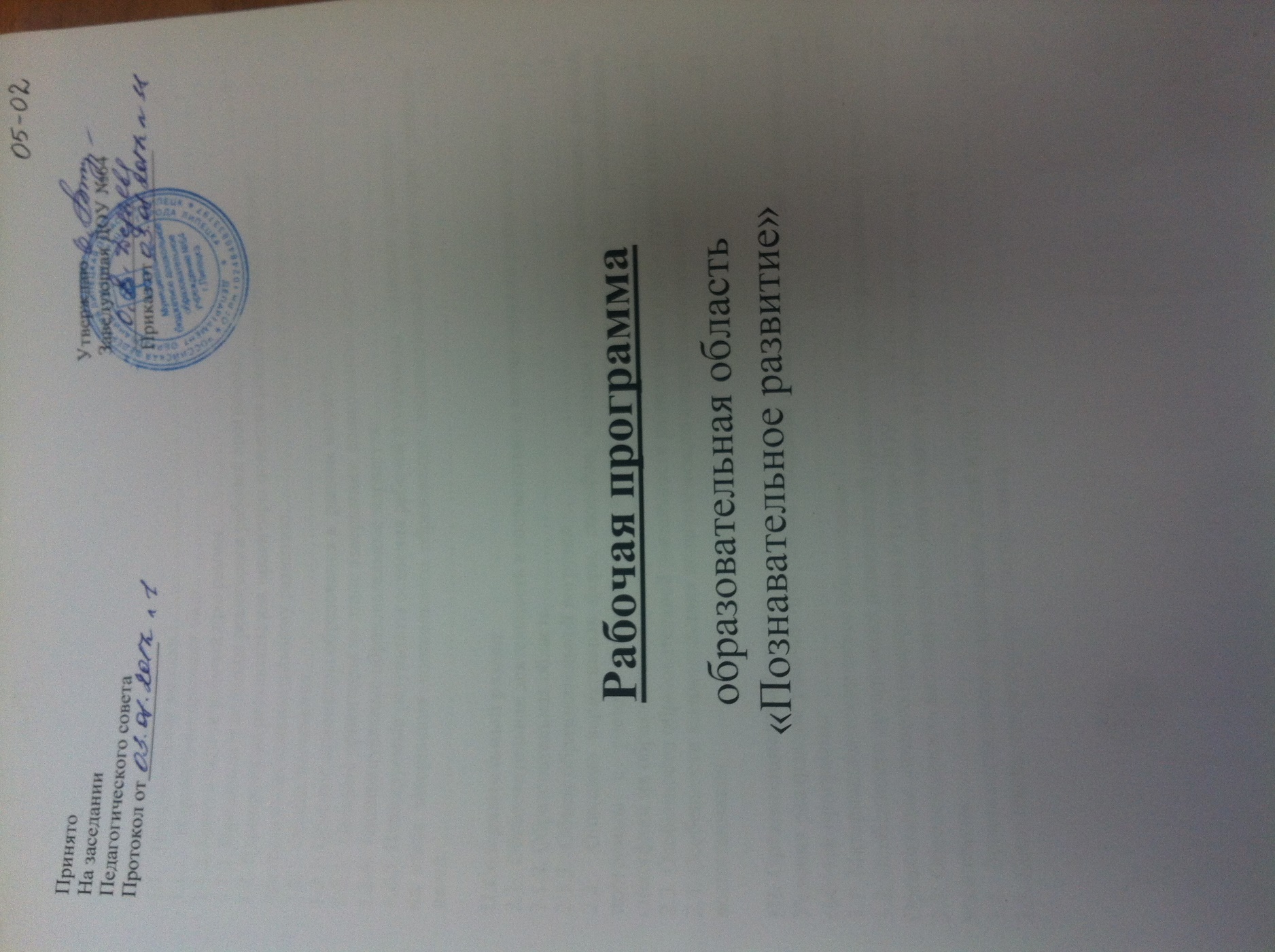 I. Целевой разделПояснительная записка………………………………………………………………Нормативно-правовая база…………………………………………………………1.1.2. Цели и задачи рабочей программы………………………………………………….1.1.3. Принципы и подходы реализации рабочей программы…………………………..1.2. Планируемые результаты как ориентиры освоения воспитанниками рабочей программы по познавательному развитию……………………………………………….1.2.1. Общие положения……………………………………………………………………1.2.2. Целевые ориентиры образования в  раннем возрасте……………………………..1.2.3.  Целевые ориентиры на этапе завершения  дошкольного образования………….1.2.5.  Индивидуальные образовательные маршруты……………………………………1.2.4. Планируемые результаты освоения рабочей программы – целевые ориентирына этапе завершения дошкольного образования, индивидуальные траектории развития детей…………………………………………………………………………………………..II.Содержательный раздел2.1.  Образовательная деятельность в соответствии с направлениями развития детей……2.1.2. Образовательная область……………………………………………………………….2.1.3.  Объем образовательной нагрузки …………………………………………………….. 2.2.  Описание вариативных форм, способов, методов и средств реализации рабочей программы с учетом возрастных и индивидуальных особенностей воспитанников, специфики их образовательных потребностей и интересов………………………………….2.3. Особенности образовательной деятельности разных видов и культурных практик.2.4. Особенности взаимодействия педагогического коллектива с семьями воспитанников…………………………………………………………………………………….III. Организационный разделУсловия реализации рабочей программы. Создание специальных условий для реализации рабочей программы……………………………………………………………………………….3.1 .Материально-техническое обеспечение…………………………………………………….3.2. Особенности организации развивающей предметно - пространственной среды……….. Организация личного пространства в группе ДОУ…………………………………………….3.3. Обеспеченность методическими материалами и средствами обучения и воспитания…..3.4.  Организация режима пребывания детей в ДОУ…………………………………………...3.5. Комплексно-тематическое планирование………………………………………………….. I. Целевой раздел1.1.Пояснительная записка        Рабочая  программа   определяет комплекс основных характеристик дошкольного образования (четко определяет цели и задачи каждой образовательной области; реализует системный подход в отборе программного материала по регламентированным видам деятельности), состоит из трех разделов: целевого, содержательного и организационного.          В программе предлагаемое содержание образования и психолого-педагогической работы представлено по области: «Познавательное развитие»,  которое включает в себя регламентированные виды деятельности (игровая, познавательно-исследовательская, коммуникативная).        Рабочая программа включает особенности образовательного процесса: региональные, национальные, этнокультурные, климатические.         Данная программа реализуется на протяжении всего времени пребывания детей в ДОУ и направлена на разностороннее развитие детей 3-4 лет с учетом их возрастных и индивидуальных особенностей, в т.ч. достижение детьми дошкольного возраста уровня развития, необходимого и достаточного для успешного освоения ими образовательных программ начального общего образования. 1.1.1.Нормативно-правовая база        Рабочая программа  разработана в соответствии - Федеральным законом от 29 декабря 2012г. №273-ФЗ «Об образовании в Российской Федерации» - Постановлением Главного государственного санитарного врача Российской Федерации от 15.05.2013 № 26 «Об утверждении СанПиН 2.4.1.3049-13 «Санитарно-эпидемиологические требования к устройству, содержанию и организации режима работы дошкольных образовательных организаций»; - Приказом Минобрнауки России от 30.08.2013 № 1014 «Об утверждении порядка организации и осуществления образовательной деятельности по основным общеобразовательным программам – образовательным программам дошкольного образования».- «Федеральным государственным  образовательным стандартом  дошкольного образования». Приказ Министерства образования и науки Российской Федерации от 17 октября 2013 г. № 1155 г. Москва. Зарегистрирован в Минюсте РФ 14 ноября 2013 г., регистрационный № 30384.1.1.2.Цели и задачи рабочей программы.     Рабочая  программа по познавательному развитию направлена на развитие самостоятельности, познавательной и коммуникативной активности, социальной уверенности и ценностных ориентаций, определяющих поведение, деятельность и отношение ребенка к миру. Она  обеспечивает развитие личности детей дошкольного возраста в различных видах общения и деятельности с учётом их возрастных, индивидуальных психических и физиологических особенностей и  направлена на достижение следующих целей:повышение социального статуса дошкольного образования;обеспечение государством равенства возможностей для каждого ребёнка в получении качественного дошкольного образования;обеспечение государственных гарантий уровня и качества дошкольного образования на основе единства обязательных требований к условиям реализации образовательных программ дошкольного образования, их структуре и результатам их освоения;сохранение единства образовательного пространства Российской Федерации относительно уровня дошкольного образования. создание благоприятных условий для полноценного проживания ребенком дошкольного детства, формирования  основ базовой культуры личности.    Программа направлена на решение следующих задач:охраны и укрепления физического и психологического здоровья детей, в том числе их эмоционального благополучия;обеспечения равных возможностей для полноценного развития каждого ребёнка в период дошкольного детства независимо от места жительства, пола, нации, языка, социального статуса, психофизиологического и других особенностей (в том числе ограниченных возможностей здоровья);обеспечения преемственности целей, задач и содержания образования, реализуемых в рамках образовательных программ различных уровней создания благоприятных условий развития детей в соответствии с их возрастными и индивидуальными особенностями и склонностями,  развития способностей и творческого потенциала каждого ребёнка как субъекта отношений с самим собой, другими детьми, взрослыми и миром;объединения обучения и воспитания в целостной образовательный процесс на основе духовно-нравственных и социокультурных ценностей и принятых в обществе правил и норм поведения в интересах человека, семьи, общества;формирование общей культуры личности детей, в том числе ценностей здорового образа жизни, развития их социальных, нравственных, эстетических, интеллектуальных, физических качеств, инициативности, самостоятельности и ответственности ребёнка, формирование предпосылок учебной деятельности;формирования социокультурной среды, соответствующей возрастным, индивидуальным, психологическим и физиологическим особенностям детей;обеспечения психолого-педагогической поддержки семьи и повышения компетентности родителей (законных представителей) в вопросах развития и образования, охраны и укрепления здоровья детей.1.1.3. Принципы и подходы реализации рабочей программы          Рабочая программа по познавательному развитию сформирована на основе требований ФГОС ДО, предъявляемых к структуре образовательной программы дошкольного образования и ее объему.      Рабочая программа определяет содержание и организацию образовательной деятельности на уровне дошкольного образования.      Рабочая программа обеспечивает развитие личности детей дошкольного возраста в различных видах общения и деятельности с учетом их возрастных, индивидуальных психологических и физиологических особенностей.      Рабочая программа сформирована как программа психолого-педагогической поддержки позитивной социализации и индивидуализации, развития личности детей дошкольного возраста и определяет комплекс основных характеристик дошкольного образования (объем, содержание и планируемые результаты в виде целевых ориентиров дошкольного образования).Рабочая программа направлена на:    - создание условий развития ребенка, открывающих возможности для его позитивной социализации, его личностного развития, развития инициативы и творческих способностей на основе сотрудничества со взрослыми и сверстниками и соответствующим возрасту видам деятельности;      - на создание развивающей образовательной среды, которая представляет собой систему условий социализации и индивидуализации детей. В программе учитываются:    - индивидуальные потребности ребенка, связанные с его жизненной ситуацией и состоянием здоровья.      - возможности освоения ребенком рабочей программы на разных этапах ее реализации.Принципы формирования образовательной программы по познавательному развитию:- принцип развивающего образования, в соответствии с которым целью дошкольного образования является развитие ребёнка;- принцип научной обоснованности и практической применимости (содержание программы соответствует основным положениям возрастной психологии и дошкольной педагогики);- принцип интеграции содержания дошкольного образования в соответствии с возрастными возможностями и особенностями детей, спецификой и возможностями образовательных областей;- принцип комплексно – тематического построения образовательного процесса;- принцип соответствия  критериям полноты, необходимости и достаточности; - принцип обеспечения  единства воспитательных, развивающих и обучающих целей и задач процесса образования детей дошкольного возраста, в процессе реализации которых формируются такие качества, которые имеют непосредственное отношение  к развитию детей дошкольного возраста;- принцип построения всего образовательного процесса на адекватных возрасту формах работы с детьми. Основной формой работы с детьми дошкольного возраста и ведущим видом деятельности для них является игра;- принцип  решения программных образовательных задач в совместной деятельности взрослого и детей и самостоятельной деятельности детей  не только в рамках непосредственно – образовательной деятельности, но и при проведении режимных моментов;- принцип построения образовательного процесса   с учётом соблюдения преемственности между всеми возрастными дошкольными группами и между детским садом и начальной школой.         -принцип развития ребенка с учетом возрастных закономерностей  его психического развития  на каждом возрастном этапе; -принцип реализации качественного, возрастного, культурно-исторического, личностного и деятельностного подходов. При  выборе  образовательных методик   предпочтение  отдается  развивающим  методикам, способствующим  формированию  познавательной, художественно – эстетической, социальной  сферы  развития.   Образовательная деятельность   с  детьми,  в  основе  которых  доминирует  игровая  деятельность, в  зависимости  от  программного  содержания, проводятся  фронтально, подгруппами, индивидуально. Выполнение  программных  задач  происходит  путем  использования  проектного  метода, проблемного,   интегрированного и  комплексного  обучения.Возрастные особенности детей 3-х - 4-х лет.В возрасте 3-4 лет ребенок постепенно выходит за пределы семейного круга. Его общение становится внеситуативным. Взрослый становится для ребенка не только членом семьи, но и носителем определенной общественной функции. Желание ребенка выполнять такую же функцию приводит к противоречию с его реальными возможностями. Это противоречие разрешается через развитие игры, которая становится ведущим видом деятельности в дошкольном возрасте. Главной особенностью игры является ее условность: выполнение одних действий с одними предметами предполагает их отнесенность к другим действиям с другими предметами. Основным содержанием игры младших дошкольников являются действия с игрушками и предметами-заместителями. Продолжительность игры небольшая. Младшие дошкольники ограничиваются игрой с одной-двумя ролями и простыми, неразвернутыми сюжетами. Игры с правилами в этом возрасте только начинают формироваться. Изобразительная деятельность ребенка зависит от его представлений о предмете. В этом возрасте они только начинают формироваться. Графические образы бедны. У одних детей в изображениях отсутствуют детали, у других рисунки могут быть более детализированы. Дети уже могут использовать цвет. Большое значение для развития мелкой моторики имеет лепка. Младшие дошкольники способны под руководством взрослого вылепить простые предметы. Известно, что аппликация оказывает положительное влияние на развитие восприятия. В этом возрасте детям доступны простейшие виды аппликации. Конструктивная деятельность в младшем дошкольном возрасте ограничена возведением несложных построек по образцу и по замыслу. В младшем дошкольном возрасте развивается перцептивная деятельность. Дети от использования предэталонов - индивидуальных единиц восприятия - переходят к сенсорным эталонам – культурно выработанным средствам восприятия. К концу младшего дошкольного возраста дети могут воспринимать до 5 и более форм предметов и до 7 и более цветов, способны дифференцировать предметы по величине, ориентироваться в пространстве группы детского сада, а при определенной организации образовательного процесса - и в помещении всего дошкольного учреждения. Развиваются память и внимание. По просьбе взрослого дети могут запомнить 3-4 слова и 5-6 названий предметов. К концу младшего дошкольного возраста они способны запомнить значительные отрывки из любимых произведений. Продолжает развиваться наглядно-действенное мышление. При этом преобразования ситуаций в ряде случаев осуществляются на основе целенаправленных проб с учетом желаемого результата. Дошкольники способны установить некоторые скрытые связи и отношения между предметами. В младшем дошкольном возрасте начинает развиваться воображение, которое особенно наглядно проявляется в игре, когда одни объекты выступают в качестве заместителей других. Взаимоотношения детей обусловлены нормами и правилами. В результате целенаправленного воздействия они могут усвоить относительно большое количество норм, которые выступают основанием для оценки собственных действий и действий других детей. Взаимоотношения детей ярко проявляются в игровой деятельности. Они скорее играют рядом, чем активно вступают во взаимодействие. Однако уже в этом возрасте могут наблюдаться устойчивые избирательные взаимоотношения. Конфликты между детьми возникают преимущественно по поводу игрушек. Положение ребенка в группе сверстников во многом определяется мнением воспитателя. В младшем дошкольном возрасте можно наблюдать соподчинение мотивов поведения в относительно простых ситуациях. Сознательное управление поведением только начинает складываться; во многом поведение ребенка еще ситуативно. Вместе с тем можно наблюдать и случаи ограничения собственных побуждений самим ребенком, сопровождаемые словесными указаниями. Начинает развиваться самооценка, при этом дети в значительной мере ориентируются на оценку воспитателя. Продолжает развиваться также их половая идентификация, что проявляется в характере выбираемых игрушек и сюжетов. 1.2. Планируемые результаты как ориентиры освоения воспитанниками основной образовательной программы дошкольного образования1.2.1.Общие положения  Целевые ориентиры: − не подлежат непосредственной оценке; − не являются непосредственным основанием оценки как итогового, так и промежуточного уровня развития детей; − не являются основанием для их формального сравнения с реальными достижениями детей; − не являются основой объективной оценки соответствия установленным требованиям образовательной деятельности и подготовки детей; − не являются непосредственным основанием при оценке качества образования.        Целевые ориентиры выступают основаниями преемственности дошкольного и начального общего образования.        При соблюдении требований к условиям реализации Программы настоящие целевые ориентиры предполагают формирование у детей дошкольного возраста предпосылок учебной деятельностина этапе завершения ими дошкольного образования.             Планируемые результаты развития детей дошкольного возраста разработаны на основании культурно-исторического и системно - деятельностного подходов, которые позволяют рассматривать развитие личности ребенка в единстве его познавательных, эмоционально-личностных и поведенческих качеств.            Планируемые результаты представляют собой целевые ориентиры для дошкольной ступени образования, описывающие достижения ребенка к концу каждой возрастной ступени.           В ходе сотрудничества ребенка со взрослыми и сверстниками осуществляется процесс развития личности ребенка, результатом которого является решение актуальных для каждого возрастного этапа «задач развития».          Полноценная реализация этих «задач развития» обеспечивается гармоничным взаимодействием всех институтов социализации (детского сада, школы, семьи, учреждений дополнительного образования), осуществляющих обучение и  воспитание детей дошкольного возраста. 1.2.2. Целевые ориентиры образования в  раннем возрасте:- ребенок интересуется окружающими предметами и активно действует с ними; эмоционально вовлечен в действия с игрушками и другими предметами, стремится проявлять настойчивость в достижении результата своих действий;- использует специфические, культурно фиксированные предметные действия, знает назначение бытовых предметов (ложки, расчески, карандаша и пр.) и умеет пользоваться ими.     Владеет простейшими навыками самообслуживания; стремится проявлять самостоятельность в бытовом и игровом поведении;- владеет активной речью, включенной в общение; может обращаться с вопросами и просьбами, понимает речь взрослых; знает названия окружающих предметов и игрушек;- стремится к общению со взрослыми и активно подражает им в движениях и действиях; появляются игры, в которых ребенок воспроизводит действия взрослого;- проявляет интерес к сверстникам; наблюдает за их действиями и подражает им;- проявляет интерес к стихам, песням и сказкам, рассматриванию картинки, стремится двигаться под музыку; эмоционально откликается на различные произведения культуры и искусства;- у ребенка развита крупная моторика, он стремится осваивать различные виды движения (бег, лазанье, перешагивание и пр.).1.2.3.  Целевые ориентиры на этапе завершения  дошкольного образования:- ребенок овладевает основными культурными способами деятельности, проявляет инициативу и самостоятельность в разных видах деятельности - игре, общении, познавательно-исследовательской деятельности, конструировании и др.; способен выбирать себе род занятий, участников по совместной деятельности;- ребенок обладает установкой положительного отношения к миру, к разным видам труда, другим людям и самому себе, обладает чувством собственного достоинства; активно взаимодействует со сверстниками и взрослыми, участвует в совместных играх. Способен договариваться, учитывать интересы и чувства других, сопереживать неудачам и радоваться успехам других, адекватно проявляет свои чувства, в том числе чувство веры в себя, старается разрешать конфликты;- ребенок обладает развитым воображением, которое реализуется в разных видах деятельности, и прежде всего в игре; ребенок владеет разными формами и видами игры, различает условную и реальную ситуации, умеет подчиняться разным правилам и социальным нормам;- ребенок достаточно хорошо владеет устной речью, может выражать свои мысли и желания, может использовать речь для выражения своих мыслей, чувств и желаний, построения речевого высказывания в ситуации общения, может выделять звуки в словах, у ребенка складываются предпосылки грамотности;- у ребенка развита крупная и мелкая моторика; он подвижен, вынослив, владеет основными движениями, может контролировать свои движения и управлять ими;- ребенок способен к волевым усилиям, может следовать социальным нормам поведения и правилам в разных видах деятельности, во взаимоотношениях со взрослыми и сверстниками, может соблюдать правила безопасного поведения и личной гигиены;- ребенок проявляет любознательность, задает вопросы взрослым и сверстникам, интересуется причинно-следственными связями, пытается самостоятельно придумывать объяснения явлениям природы и поступкам людей; склонен наблюдать, экспериментировать. Обладает начальными знаниями о себе, о природном и социальном мире, в котором он живет; знаком с произведениями детской литературы, обладает элементарными представлениями из области живой природы, естествознания, математики, истории и т.п.; ребенок способен к принятию собственных решений, опираясь на свои знания и умения в различных видах деятельности.1.2.4. Планируемые результаты освоения рабочей программы – целевые ориентирына этапе завершения дошкольного образования, индивидуальные траектории развития детей (часть, формируемая участниками образовательных отношений).К четырехлетнему возрасту:Физически  развитый, овладевший основными культурно-гигиеническими навыками.У ребенка антропометрические показатели (рост, вес) в норме. Владеет соответствующими возрасту основными движениями. Сформирована потребность в двигательной активности: проявляет положительные эмоции при физической активности, в самостоятельной двигательной деятельности. Проявляет интерес к участию в совместных подвижных играх и физических упражнениях. Пользуется физкультурным оборудованием вне занятий. Самостоятельно выполняет доступные возрасту гигиенические процедуры. Самостоятельно или после напоминания взрослого соблюдает элементарные правила поведения во время еды, умывания. Имеет элементарные представления о ценности здоровья, пользе закаливания, необходимости соблюдения правил гигиены в повседневной жизни.Любознательный, активный.Проявляет интерес к различным видам игр, к участию в совместных играх. Интересуется собой (кто я?) сведениями о себе, о своем прошлом, о происходящих с ним изменениях. Интересуется предметами ближайшего окружения, их назначением, свойствами. Проявляет интерес к животным и растениям, к их особенностям, к простейшим взаимосвязям в природе, участвует в сезонных наблюдениях. Задает вопросы взрослому. Любит слушать новые сказки, рассказы, стихи. Участвует в разговорах во время рассматривания предметов, картин, наблюдений за живыми объектами; после просмотра спектаклей, мультфильмов. Активен при создании индивидуальных и коллективных композиций в рисунках, лепке, аппликации. С удовольствием участвует в выставках детскихработ. Пытается петь, подпевать, двигаться под музыку. Проявляет интерес к участию в праздниках, постановках, совместных досугах и развлечениях.Эмоционально отзывчивый.Умеет проявлять доброжелательность, доброту, дружелюбие по отношению к окружающим. Откликается на эмоции близких людей и друзей. Делает попытки пожалеть сверстника, обнять его, помочь. Эмоционально — заинтересованно следит за развитием действия в играх- драматизациях и кукольных спектаклях. Сопереживает персонажам сказок, историй, рассказов, пытается с выражением читать наизусть потешки и небольшие стихотворения. Эмоционально реагирует на произведения изобразительного искусства, на красоту окружающих предметов (игрушки), мир природы, испытывает чувство радости. Пытается в рисовании, лепке, аппликации изображать простые предметы и явления, передавая их образную выразительность. Проявляет эмоциональную отзывчивость на доступные возрасту музыкальные произведения, различает веселые и грустные мелодии, пытается выразительно передавать игровые и сказочные образы. Пытается отражать полученные впечатления в речи и продуктивных видах деятельности.Овладевший средствами общения и способами взаимодействия со взрослыми и сверстниками.Умеет в быту, в самостоятельных играх посредством речи налаживать контакты, взаимодействовать со сверстниками. Умеет объединяться со сверстниками в группу из двух человек для игры, на основе личных симпатий, выбирать роль в сюжетно-ролевой игре. Умеет делиться своими впечатлениями с воспитателями и родителями. Может в случае проблемной ситуации обратиться к знакомому взрослому, адекватно реагирует на замечания и предложения взрослого. Обращается к воспитателю по имени и отчеству.Способный управлять своим поведением и планировать свои действия на основе первичных ценностных представлений, соблюдающий элементарные общепринятые нормы и правила поведения.Имеет положительный настрой на соблюдение элементарных правил поведения в детском саду и на улице, отрицательно реагирует на явные нарушения усвоенных им правил. Умеет действовать совместно в подвижных играх, готов соблюдать в них элементарные правила. Может общаться спокойно, без крика. Ситуативно проявляет доброжелательное отношение к окружающим, умеет делиться с товарищем, имеет опыт правильной оценки хороших и плохих поступков. Понимает, что надо жить дружно, вместе пользоваться игрушками, книгами, помогать друг другу. Соблюдает правила элементарной вежливости. Самостоятельно или после напоминания говорит «спасибо», «здравствуйте», «до свидания». Умеет замечать непорядок в одежде и устранять его при небольшой помощи взрослого. Знает, что надо соблюдать чистоту в помещении и на участке детского сада, после игры убирать на место игрушки. После объяснения понимает поступки персонажей и последствия этих поступков.Способный решать интеллектуальные и личностные задачи (проблемы), адекватные возрасту.Ребенок стремится и способен самостоятельно выполнять элементарные поручения (убрать игрушки). Может самостоятельно подбирать атрибуты для своей роли в игре, дополнять игровую обстановку недостающими предметами, предметами-заместителями. Использует разные способы обследования предметов. Способен устанавливать простейшие связи между предметами и явлениями, делать простейшие обобщения. Проявляет желание сооружать постройку по собственному замыслу. Умеет занимать себя игрой, самостоятельной художественной деятельностью.Имеющий первичные представления о себе, семье, обществе (ближайшем социуме), государстве (стране), мире и природе.Ребенок имеет представление о себе: знает свое имя, возраст, пол. Имеет первичные тендерные представления (мужчины смелые, сильные, женщины нежные, заботливые). Называет членов своей семьи, их имена. Знаком с некоторыми профессиями (врач, продавец, повар, шофер, строитель).Овладевший универсальными предпосылками учебной деятельности:Имеет простейшие навыки организованного поведения в детском саду, на улице. Способен самостоятельно выполнять элементарные поручения, преодолевать небольшие трудности. В случае проблемной ситуации обращается за помощью. В диалоге с педагогом умеет услышать и понять заданный вопрос, не перебивает говорящего взрослого. Проявляет интерес к книгам, к рассматриванию иллюстраций.Овладевший необходимыми умениями и навыками.У ребенка сформированы умения и навыки (речевые, изобразительные, музыкальные, конструктивные и др.), необходимые для осуществления различных видов детской деятельности.1.2.5  Индивидуальные образовательные маршруты.Для успешного усвоения детьми рабочей программы по познавательному развитию разрабатываются индивидуальные образовательные маршруты (Карты инд.разв. см в Приложении) и определяется   целенаправленно проектируемая дифференцированная образовательная деятельность. Индивидуальный образовательный маршрут определяется образовательными потребностями, индивидуальными способностями и возможностями воспитанника (уровень готовности к освоению программы).Индивидуальные образовательные маршруты разрабатываются:для детей, не усваивающих  рабочую  программу по познавательному развитию;для одаренных детей.Процедура разработки индивидуальных образовательных маршрутов:Воспитатели совместно с узкими специалистами разрабатывают индивидуальный образовательный маршрут (содержательный компонент), затем фиксируется разработанный способ его реализации (технология организации образовательного процесса детей, нуждающихся в индивидуальной образовательной траектории).При разработке индивидуального маршрута учитываются следующие принципы: принцип опоры на обучаемость ребенка;принцип соотнесения уровня актуального развития и зоны ближайшего развития. Соблюдение данного принципа предполагает выявление потенциальных способностей к усвоению новых знаний, как базовой характеристики, определяющей проектирование индивидуальной траектории развития ребенка;принцип соблюдения интересов ребенка;принцип тесного взаимодействия и согласованности работы "команды" специалистов, в ходе изучения ребенка (явления, ситуации);принцип непрерывности, когда ребенку гарантировано непрерывное сопровождение на всех этапах помощи в решении проблемы; принцип отказа от усредненного нормирования;принцип опоры на детскую субкультуру. Каждый ребенок, обогащая себя традициями, нормами и способами, выработанными детским сообществом, проживает полноценный детский опыт.Таким образом, благодаря выстраиванию индивидуальных образовательных траекторий развития детей, не усваивающих рабочую программу по познавательному развитию, мы обеспечиваем нашим воспитанникам равные стартовые возможности при поступлении в школу.Условия реализации индивидуального маршрута (учебного плана) должны соответствовать условиям реализации основной образовательной программы дошкольного образования, установленными ФГОС.   Дети с особыми возможностями здоровья- сенсорное развитие, соответствующее возрасту: освоение эталонов – образцов цвета, формы, величины, эталонов звуков;-накопление обобщенных представлений о свойствах предметов, материалов;- освоение предметно-практической деятельности, способствующей выявлению разнообразных свойств предметов, а также пониманию отношений между предметами (временных, пространственных, количественных);-освоение продуктивных видов деятельности (конструирование, лепка, аппликация, работа с природным материалом), способствующих сенсорному, умственному, речевому развитию ребенка;- накопление языковых представлений, развитие фонетико-фонематических процессов, подготовка к обучению грамоте;-уточнение, обогащение и систематизация словаря на основе ознакомления с предметами и явлениями окружающего мира;-формирование диалогической и монологической форм речи, развитие навыков общения;-развитие элементарных математических представлений и понятий, соответствующих возрасту;-формирование соответствующих возрасту навыков игровой деятельности – формирование адекватных эмоционально-волевых проявлений и способов общения и взаимодействия.Дети, обладающие интеллектуальным и творческим потенциалом, развитие которых превышает образовательный стандартИнтеллектуальное развитие личности- моделирование (исследование объектов живой и неживой природы), нахождение решений проблемных ситуаций;-сознательная постановка целей, определение путей, ведущих к их достижению;- умение решать логические задачи и цепочки с использованием ТРИЗ;- освоение способов решения ребусов, лабиринтов, кроссвордов;- способность работать и творить как в групповом субъекте, так и в  индивидуальном порядке создавать творческий продукт;  Выработка адекватной самооценки.Художественно-эстетическое развитие личности- развитие музыкальных способностей: эмоциональной отзывчивости, проявление музыкального вкуса, мелодического слуха, ритмического чувства, тембрового и динамического слуха;- формирование вокальных певческих умений; - самостоятельное выразительное и творческое проявление в пении и музыкально-ритмическом движении;- самостоятельная импровизация с движениями.Требования к результатам развития детей с ограниченными возможностями здоровья- ребенок способен участвовать в общих делах, совместных действиях, деятельности с другими детьми и взрослыми;- ребенок проявляет познавательную активность, способность и готовность расширять собственный опыт за счет удовлетворения  потребности новых знаний, переживать радость открытия нового;- ребенок проявляет готовность заботиться о своем здоровье, готов соблюдать правила безопасности жизнедеятельности.Оценка индивидуального развития детей производится педагогами в рамках педагогической диагностики, связанной с определением эффективности организации образовательного процесса и лежащей в основе дальнейшего планирования педагогической деятельности. Результаты педагогической диагностики будут использоваться для решения следующих образовательных задач:- индивидуализация образования (в том числе поддержка ребенка, построение его образовательной траектории или профессиональной коррекции его развития);-оптимизация работы с группой детей.II.Содержательный раздел2.1.  Образовательная деятельность в соответствии с направлениями развития детей.2.1.2. Образовательная область «Познавательное развитие»Вторая  младшая группа 3-4 годаРазвитие познавательно-исследовательской деятельностиПервичные представления об объектах окружающего мира. Формировать умение сосредоточивать внимание на предметах и явлениях предметно-пространственной развивающей среды; устанавливать простейшие связи между предметами и явлениями, делать простейшие обобщения.Учить определять цвет, величину, форму, вес (легкий, тяжелый) предметов; расположение их по отношению к ребенку (далеко, близко, высоко). Знакомить с материалами (дерево, бумага, ткань, глина), их свойствами (прочность, твердость, мягкость).Поощрять исследовательский интерес, проводить простейшие наблюдения. Учить способам обследования предметов, включая простейшие опыты (тонет — не тонет, рвется — не рвется). Учить группировать и классифицировать знакомые предметы (обувь — одежда; посуда чайная,столовая, кухонная).Сенсорное развитие. Обогащать чувственный опыт детей, развивать умение фиксировать его в речи. Совершенствовать восприятие (активно включая все органы чувств). Развивать образные представления (используя при характеристике предметов эпитеты и сравнения).Создавать условия для ознакомления детей с цветом, формой, величиной, осязаемыми свойствами предметов (теплый, холодный, твердый, мягкий, пушистый и т. п.); развивать умение воспринимать звучание различных музыкальных инструментов, родной речи.Закреплять умение выделять цвет, форму, величину как особые свойства предметов; группировать однородные предметы по нескольким сенсорным признакам: величине, форме, цвету.Совершенствовать навыки установления тождества и различия предметов по их свойствам: величине, форме, цвету.Подсказывать детям название форм (круглая, треугольная, прямоугольная и квадратная).Дидактические игры. Подбирать предметы по цвету и величине (большие, средние и маленькие; 2–3 цветов), собирать пирамидку из уменьшающихся по размеру колец, чередуя в определенной последовательности 2–3 цвета; собирать картинку из 4–6 частей.В совместных дидактических играх учить детей выполнять постепенно усложняющиеся правила.Приобщениек социокультурным  ценностямПродолжать знакомить детей с предметами ближайшего окружения, их назначением.Знакомить с театром через мини-спектакли и представления, а также через игры-драматизации по произведениям детской литературы.Знакомить с ближайшим окружением (основными объектами городской/поселковой инфраструктуры): дом, улица, магазин, поликлиника, парикмахерская.Рассказывать детям о понятных им профессиях (воспитатель, помощник воспитателя, музыкальный руководитель, врач, продавец, повар, шофер, строитель), расширять и обогащать представления о трудовых действиях, результатах труда.Формирование элементарныхматематических представленийКоличество. Развивать умение видеть общий признак предметов группы (все мячи — круглые, эти — все красные, эти — все большие и т. д.).Учить составлять группы из однородных предметов и выделять из них отдельные предметы; различать понятия «много», «один», «по одному», «ни одного»; находить один и несколько одинаковых предметов в окружающей обстановке; понимать вопрос «Сколько?»; при ответе пользоваться словами «много», «один», «ни одного».Сравнивать две равные (неравные) группы предметов на основе взаимного сопоставления элементов (предметов). Познакомить с приемами последовательного наложения и приложения предметов одной группы к предметам другой; учить понимать вопросы: «Поровну ли?», «Чего больше (меньше)?»; отвечать на вопросы, пользуясь предложениями типа: «Я на каждый кружок положил грибок. Кружков больше, а грибов меньше» или «Кружков столько же, сколько грибов». Учить устанавливать равенство между неравными по количеству группа-ми предметов путем добавления одного предмета или предметов к меньшей по количеству группе или убавления одного предмета из большей группы.Величина. Сравнивать предметы контрастных и одинаковых размеров; при сравнении предметов соизмерять один предмет с другим по заданному признаку величины (длине, ширине, высоте, величине в целом), пользуясь приемами наложения и приложения; обозначать результат сравнения словами (длинный — короткий, одинаковые (равные) по длине, широкий — узкий, одинаковые (равные) по ширине, высокий — низкий, одинаковые (равные)по высоте, большой — маленький, одинаковые (равные) по величине).Форма. Познакомить детей с геометрическими фигурами: кругом, квадратом, треугольником. Учить обследовать форму этих фигур, используя зрение и осязание.Ориентировка в пространстве. Развивать умение ориентироваться в расположении частей своего тела и в соответствии с ними различать пространственные направления от себя: вверху — внизу, впереди — сзади (позади), справа — слева. Различать правую и левую руки.Ориентировка во времени. Учить ориентироваться в контрастных частях суток: день — ночь, утро — вечер.Ознакомление с миром природыРасширять представления детей о растениях и животных. Продолжать знакомить с домашними животными и их детенышами, особенностями их поведения и питания. Знакомить детей с обитателями уголка природы: аквариумными рыбками и декоративными птицами (волнистыми попугайчиками, канарейками и др.). Расширять представления о диких животных (медведь, лиса, белка, еж и др.). Учить узнавать лягушку. Учить наблюдать за птицами, прилетающими на участок (ворона, голубь, синица, воробей, снегирь и др.), подкармливать их зимой.Расширять представления детей о насекомых (бабочка, майский жук, божья коровка, стрекоза и др.). Учить отличать и называть по внешнему виду: овощи (огурец, помидор, морковь, репа и др.), фрукты (яблоко, груша, персики и др.), ягоды (малина, смородина и др.).Знакомить с некоторыми растениями данной местности: с деревьями, цветущими травянистыми растениями (одуванчик, мать-и-мачеха и др.).Знакомить с комнатными растениями (фикус, герань и др.). Дать представления о том, что для роста растений нужны земля, вода и воздух.Знакомить с характерными особенностями следующих друг за другом времен года и теми изменениями, которые происходят в связи с этим в жизни и деятельности взрослых и детей.Дать представления о свойствах воды (льется, переливается, нагревается, охлаждается), песка (сухой — рассыпается, влажный — лепится), снега (холодный, белый, от тепла — тает).Учить отражать полученные впечатления в речи и продуктивных видах деятельности.Формировать умение понимать простейшие взаимосвязи в природе (если растение не полить, оно может засохнуть и т. п.).Знакомить с правилами поведения в природе (не рвать без надобности растения, не ломать ветки деревьев, не трогать животных и др.).Сезонные наблюденияОсень. Учить замечать изменения в природе: становится холоднее, идут дожди, люди надевают теплые вещи, листья начинают изменять окраску и опадать, птицы улетают в теплые края.Расширять представления о том, что осенью собирают урожай овощей и фруктов. Учить различать по внешнему виду, вкусу, форме наиболее распространенные овощи и фрукты и называть их.Зима. Расширять представления о характерных особенностях зимней природы (холодно, идет снег; люди надевают зимнюю одежду).Организовывать наблюдения за птицами, прилетающими на участок, подкармливать их. Учить замечать красоту зимней природы: деревья в снежном уборе, пушистый снег, прозрачные льдинки и т.д.; участвовать в катании с горки на санках, лепке поделок из снега, украшении снежных построек.Весна. Продолжать знакомить с характерными особенностями весенней природы: ярче светит солнце, снег начинает таять, становится рыхлым, выросла трава, распустились листья на деревьях, появляются бабочки и майские жуки.Расширять представления детей о простейших связях в природе: стало пригревать солнышко — потеплело — появилась травка, запели птицы, люди заменили теплую одежду на облегченную.Показать, как сажают крупные семена цветочных растений и овощей на грядки.Лето. Расширять представления о летних изменениях в природе: жарко, яркое солнце, цветут растения, люди купаются, летают бабочки, появляются птенцы в гнездах.Дать элементарные знания о садовых и огородных растениях. Закреплять знания о том, что летом созревают многие фрукты, овощи и ягоды.Познавательное развитие(часть, формируемая участниками образовательных отношений)Цель: развитие ребенка как субъекта познания.Задачи:1. Формирование и развитие конструктивного мышления, математических способностей и логической сферы дошкольника.2. Развитие познавательных интересов, исследовательской деятельности в математических  играх; интеграция приемов познания в разных видах деятельности.3. Содействие  интеллектуальному развитию ребёнка, его познавательным интересам.4. Формирование целостной картины мира, интереса к истории и культуре народов; расширение кругозора и познавательно-исследовательской деятельности в природе.Формы образовательной деятельности ДОУ по познавательномуразвитию  детей2.1.3.  Объем образовательной нагрузки образовательная область «Познавательное развитие»Вторая младшая группа 3-4 года.2.3. Особенности образовательной деятельности разных видов и культурных практик.       Развитие ребёнка в образовательном процессе ДОУ осуществляется целостно в процессе всей его жизнедеятельности.        Основной формой организации образовательного процесса является образовательная ситуация, т.е.  такая форма совместной деятельности педагога и детей, которая планируется и целенаправленно организуется педагогом с целью решения определённых задач развития, воспитания и обучения. Особенностью такого рода организованной  образовательной деятельности является обязательное  получение образовательного результата (рассказа, рисунка, поделки, нового знания или переживания и т.п.)      Главными задачами образовательных ситуаций   является формирование у детей новых умений  в разных видах деятельности и представлений, обобщение знаний по теме, развитие способности рассуждать и делать выводы.    В процессе непосредственно  образовательной деятельности воспитатель создаёт разнообразные образовательные ситуации, побуждающие детей применять свои знания и умения, активно искать новые пути решения возникшей в ситуации задачи, проявлять эмоциональную отзывчивость и творчество. Организованные воспитателем образовательные ситуации ставят детей перед необходимостью понять, принять и разрешить поставленную задачу. Активно используются игровые приёмы, разнообразные виды наглядности. Участие в решении образовательных ситуаций подготавливает детей к школьному обучению.      Образовательные ситуации включаются и в образовательную деятельность в режимных моментах. Они направлены на закрепление имеющихся у детей знаний и умений, их применение в новых условиях, проявление ребёнком активности, самостоятельности и творчества. Создание образовательных ситуаций помогает педагогу  развить детскую инициативу, через постановку  перед детьми проблемы, требующей самостоятельного решения, через привлечение внимания детей к материалам для экспериментирования, для продуктивного творчества.      Образовательная деятельность основана на организации педагогом видов деятельности, заданных ФГОС ДО.        Познавательно – исследовательская деятельность включает в себя широкое познание детьми объектов живой и неживой природы, предметного и социального мира, освоение средств и форм познания.      В образовательной деятельности, осуществляемой в ходе режимных моментов воспитатель, по мере необходимости, создаёт дополнительно развивающие проблемно – игровые  и  практические ситуации, побуждающие детей применить имеющийся опыт, проявить инициативу, активность для самостоятельного решения возникшей задачи.      Образовательная деятельность в режимных моментах   включает в себя: наблюдения, индивидуальные игры и игры с небольшими подгруппами детей (дидактические, развивающие, сюжетные, музыкальные, подвижные  и пр.), создание практических, игровых, проблемных ситуаций и ситуаций общения, трудовые поручения, беседы и разговоры с детьми по интересам, рассматривание картинок, иллюстраций, просмотр видеоматериалов разнообразного содержания, индивидуальную работу  с детьми в соответствии  с задачами разных образовательных областей, двигательную деятельность различной активности, работу по воспитанию культурно – гигиенических навыков и культуры здоровья, экспериментирование, свободное общение воспитателя с детьми.2.4. Особенности взаимодействия педагогического коллективас семьями воспитанниковОдним из важных условий реализации рабочей программы является совместное с родителями воспитание и развитие дошкольников, вовлечение родителей в образовательный процесс дошкольного учреждения.В основу реализации работы с семьёй заложены следующие принципы:- партнёрство родителей и педагогов в воспитании и обучении детей;- единое понимание педагогами и родителями целей и задач воспитания и обучения;- помощь, уважение и доверие к ребёнку со стороны педагогов и родителей;- постоянный анализ процесса взаимодействия семьи и ДОУ, его промежуточных  и конечных результатов.Направления работы по взаимодействию с семьями воспитанников следующие:- защита прав ребёнка в семье и детском саду;- воспитание, развитие и оздоровление детей;- детско-родительские отношения;- взаимоотношения детей со сверстниками и взрослыми;- коррекция нарушений в развитии детей;- подготовка детей старшего дошкольного возраста к обучению в школе.Основными задачами, стоящими перед коллективом в работе с родителями, являются:- изучение семьи;- привлечение родителей к активному участию в деятельности ДОУ;- изучение семейного опыта воспитания и обучения детей;- просвещение родителей в области педагогики и детской психологии;- работа по повышению правовой и педагогической культуры родителей (консультации по вопросам воспитания, обучения и оздоровления дошкольников проводят квалифицированные специалисты: педагог-психолог, заместитель заведующей, учитель-логопед, воспитатели, медицинские работники)Модель взаимодействия педагогов с родителями2.5. Часть, формируемая участниками образовательных отношений    2.5.1.  Приоритетное  направление     По основным  направлениям развития воспитанников, используются  парциальные программы, образовательные проекты  и  программы дополнительного образования.        Приоритетным направлением деятельности дошкольного образовательного учреждения по реализации основной общеобразовательной  Программы и рабочей программы дошкольного образования является  реализация регионального компонента. Региональный компонентСодержание образовательной области по познавательному развитию  краеведению «Родной край» направлено на достижение цели по формированию целостных представлений о родном крае через решение следующих задач:- приобщение к истории возникновения родного города (села, поселка); знакомство со знаменитыми земляками и людьми, прославившими Липецкий край.- формирование представлений о достопримечательностях родного города (района); его государственных символах.- воспитание любви к родному дому, семье, уважения к родителям и их труду.- формирование и развитие познавательного интереса к народному творчеству и миру ремесел в родном городе (районе; селе)- формирование представлений о животном и растительном мире родного края; о Красной книге Липецкой области.- ознакомление с картой Липецкой области (своего города, поселка);Методическое обеспечение1. Астахов В.В., Дюкарев Ю.В., Сарычев В.С. Заповедная природа Липецкого края. - Липецк: ООО «Фото-Проф-ТАСС», 2000.2. Барадулин В.А. Основы художественного ремесла: в 2 ч. - М., Просвещение. 1987.3. Извекова Н.А., Латов Н.В. Праздник в семье.- М., Педагогика, 1986.4. Шальнев Б.М., Шахов В.В. Мир детства. Родная культура: учебник-хрестоматия по краеведению Липецкой области для дошкольного и младшего школьного возраста. Рязань - Липецк: ГЕЛИОН, 1996.5. Шальнев Б.М., Шахов В.В. Липецкая энциклопедия: в 3 т. - Липецк, 1999.Формы работыПланируемые итоговые результаты освоения образовательной области по краеведению «Родной край » Имеющий первичные представления о своей семье, родном крае, (ближайшем социуме), природе Липецкой области:- проявляет заботу о своей семье;- имеет первичные представления об истории родного края; о людях, прославивших Липецкий край;- может рассказать о своем родном городе (поселке, селе), назвать его;- знает государственную символику родного города (поселка, села);- проявляет интерес к народному творчеству, узнает и называет изделия народного промысла Липецкой области (Елецкое кружево, романовская игрушка и др.);- знает представителей растительного и животного мира Липецкой области;- имеет представление о карте родного края.При организации образовательного процесса учитываются климатические особенности региона. Липецкая область – средняя полоса России: время начала и окончания тех или иных сезонных явлений (листопад, таяние снега и т.д.) и интенсивность их протекания; состав флоры и фауны; длительность светового дня; погодные условия и т.д.	В теплое время года – жизнедеятельность детей, преимущественно, организуется на открытом воздухе.	С целью сохранения и укрепления здоровья в ДОУ в неблагоприятные периоды (весна-осень) проводится профилактика гриппа и простудных заболеваний (режим проветривания, утренний фильтр, фитонцидотерапия и др.). Два раза в год дети принимают витамины. При организации детской деятельности используется музыкальное сопровождение.III. Организационный раздел.Условия реализации рабочей программы. Создание специальных условий для реализации рабочей программы.3.1. Материально-техническое обеспечение.     Группа (03) имеет необходимую материально-техническую базу и предметно-развивающую среду для комфортных условий и гармоничного развития детей. Развивающая предметно-пространственная среда в группе содержательна, насыщена, трансформируема, полифункциональная, вариативная, доступная и безопасная. Насыщенность среды соответствует возрастным возможностям детей и содержанию рабочей программы по познавательному развитию.            Для познавательного развития в ДОУ созданы: центры опытно-экспериментальной деятельности, конструирования, дидактических и развивающих игр, центр книги.           Группа оснащена оборудованием для разнообразных видов детской деятельности в помещении и на участке. В группе  имеется игровой материал для познавательного развития детей раннего и дошкольного возраста. Созданы условия совместной и индивидуальной активности детей.3.2. Особенности организации развивающей предметно - пространственной среды. Организация личного пространства в группе ДОУ.       Группа (03) представляет собой систему пространств, в которых развертываются определенные функциональные процессы, связанные с жизнеобеспечением детей и их полноценным развитием и рассматривается как объект проектирования.  Развивающая среда группы по содержанию соответствует реализуемым программам, по насыщенности и разнообразию обеспечивает занятость каждого ребенка, эмоциональное благополучие и психологическую комфортностьНа основе учета принципов построения развивающей среды:дистанции, позиции при взаимодействии;активности, самостоятельности, творчества;стабильности и динамичности;комплексирования и гибкого зонирования;эмоциональности, индивидуальной комфортности, благополучия каждого ребенка и взрослого;сочетание привычных  и неординарных элементов в эстетической организации среды;учет половых и возрастных различийВсе предметы и оборудование в группе представляют собой воспринимаемое единство, гармоничное сочетание по цвету, стилю, материалам.  Организация образовательного пространства и разнообразие оборудования, материалов и инвентаря обеспечивает:игровую, познавательную и творческую активность всех воспитанников, экспериментирование с доступными детям материалами;двигательную активность;эмоциональное благополучие детей;возможность самовыражения детей.При организации образовательного пространства учитывались требования:насыщенности в соответствии с возрастными возможностями детей;трансформируемости среды;полифункциональности материалов;вариативности;доступности;безопасности.Развивающая образовательная среда организована в соответствии с основными направлениями развития детей согласно требованиям к условиям реализации основной общеобразовательной программы дошкольного образования и нормам СанПиН 2.4.1.3049-13.     В группе  имеется уцентр по познавательному развитию:Познавательное  развитие:- Центр математики (сенсорики) со специальными пособиями, оборудованием и играми;- Центр опытно-экспериментальной  и исследовательской деятельности с необходимым оборудованием;- Центр природы;- Центр по ПДД.Организация личного пространства в группах ДОУ.   В ДОУ созданы ЦЕНТРЫ уединения – за ширмой, дети могут полистать любимую книжку, рассмотреть фотографии в семейном альбоме и просто посидеть и отдохнуть от детского коллектива. Деревянные переносные ширмы и стойки служат и как стены для индивидуальных игр детей. Используя их, ребенок может сделать комнату для игры, таким образом, отгораживаясь от общего пространства, создавая свой собственный мирок. Этим простым способом достигается персонифицированность среды, т. е. создание "своего" личного пространства.Уголок уединения в ДОУ (п.3.3.1 ФГОС ДО).     Уголки уединения в детском саду небольшого размера. Он,  напоминает небольшой домик, норку, в которой ребенок пережидает стресс, неприятные эмоции, расслабляется, а затем снова идет навстречу коллективу.Цвета, используемые в уголке,   спокойные, не кричащие, пастельных оттенков. Ребенок там отдыхает.    Изготовлен такой мини-домик   в виде шатра, ширмы, палатки. Он мобилен. В помощь воспитателю легкие конструкции: передвижные ширмы, невесомые драпировки. Малыш сам   обозначает  границы уголка, передвинув ширму или задернув шторки.     Можно   просто отгородить пространство с помощью занавески, закрепленной на абажуре или мобиле. В некоторых группах  в качестве несущей конструкции обычный … зонт.          Ребенок может самостоятельно проявить желание отправиться в уголок уединения, но иногда это происходит по подсказке воспитателя: если педагог видит, что малыш чувствует себя некомфортно, зажато или, наоборот, ведет себя вызывающе, агрессивно.Что  размещено в уголке уединения       Уголок уединения в детском саду наполняют предметами, которые ребенку близки, к которым он испытывает теплые чувства - фотографии родных, так же игрушечный телефон, по которому можно понарошку позвонить маме с папой.         Весят пейзажные картины, обладающие терапевтическим эффектом, различные световые и шумовые водопады занимают  достойное место в «нише уединения».      Обязательный атрибут  - подушки, на которые малыш сможет прилечь и отдохнуть.   «Населены» уголки  мягкими игрушками, дидактическими играми, различными  шнуровками, пластилином — все то, что способно отвлечь внимание дошкольника на некоторое время.    Отдельная категория игрушек и пособий может быть направлена на то, чтобы ребенок выплеснул негативные эмоции. С этим отлично справится «коврик злости», подушки для битья, коробочки «Спрячь все плохое», стаканчики для крика.     Содержимое уголка периодически обновляется, однако какие-то предметы должны находиться в уголке постоянно. Это придаст ребенку чувство уверенности, постоянства.Развивающая среда участка группы.     Территория детского сада оснащена специальным оборудованием:- теневые навесы;- физкультурная оборудованная площадка;- огород;- цветники, клумбы;-  эко логическая тропа.3.3. Обеспеченность методическими материалами и средствами обучения и воспитанияНиколаева С.Н. «Юный эколог»: Программа и условия ее реализации в детском саду /– М., Мозаика-синтез, 2005.Алешина Н.В. Ознакомление дошкольников с окружающим и социальной действительностьюВолчкова В.Н., Практическое пособие для воспитателей и методистовВенгер Л.А.. Домашняя школа мышления, М, 1984Веракса Н.Е., Веракса А.Н. «Проектная деятельность дошкольников». М, Мозаика-Синтез, 20101Винокурова Н.К.. Лучшие тесты на развитие творческих способностей, М, 1999Гризик Т. Познавательное развитие детей 4-5 лет. М., 1997.Дыбина О. Б. Ребенок и окружающий мир. — М.: Мозаика-Синтез, 2005-2010.Дыбина О. Б. Предметный мир как средство формирования творчества детей.-М., 2002.Дыбина О. Б. Что было до... Игры-путешествия в прошлое предметов. — М„ 1999.Дыбина О. Б. Предметный мир как источник познания социальной действительности. — Самара, 1997.Дьяченко О.М. Чего на свете не бывает? Занимательные игры для детей с 3 до 6 лет. М.П., 1991.Королева Л.А. Познавательно-исследовательская деятельность в ДОУ.С-Пб.:Детство-Пресс-2014Михайлова З.А. Математика от трех до шести . СПб.-1996.Михайлова З.А., Бабаева Т.И., Кларина Л.М., Серова 3.А., Развитие познавательно-исследовательских умений у старших дошкольников. – СПб.: Детство-Пресс, 2012. Носова Е.А., Непомнящая Р.Л. Логика и математика для дошкольников. СПб.-1997.Ерофеева Т. И. Дошкольник изучает математику.-Москва» Просвещение», 2006 г.Пилюгина Э.Г. Воспитание сенсорной культуры. - М., 2007.3.4.  Организация режима пребывания детей в ДОУ.       Режим работы группы:  12-ти часовое пребывание детей с 07.00 до 19.00    с понедельника по пятницу.       Режим дня в группе соответствует функциональным возможностям ребенка, его возрасту и состоянию здоровья. При выборе режима учитываются возрастные и индивидуальные особенности ребенка, некоторые состояния (период выздоровления после болезни, адаптация к детскому учреждению, время года).         Ежедневная продолжительность прогулки детей составляет 3 - 4 часов. Прогулка проводится 2 раза в день: в первую половину - до обеда и во вторую половину дня – после дневного сна или перед уходом детей домой. При температуре воздуха ниже минус 15 °C и скорости ветра более 7 м/с продолжительность прогулки сокращается. Прогулка не проводится при температуре воздуха ниже минус 15 °C и скорости ветра более 15 м/с для детей до 4 лет, а для детей 5 - 7 лет при температуре воздуха ниже минус 20 °C и скорости ветра более 15 м/с.      Общая продолжительность суточного сна для детей дошкольного возраста должна составлять 12 - 12,5 часа, из которых 2 - 2,5 часа отводится дневному сну.  Для детей от 1,5 до 3 лет дневной сон организуются однократно продолжительностью не менее 3 часов.       Самостоятельная деятельность детей 3 - 8 лет (игры, подготовка к образовательной деятельности,  личная гигиена) занимает в режиме дня не менее 3 - 4 часов.      При реализации образовательной программы дошкольного образовательного учреждения для детей раннего возраста от 2 до 3 лет планируется 8 НОД в неделю  продолжительностью не более 10 мин.              В теплое время года рекомендуется образовательную деятельность осуществлять на участке во время прогулки.       Продолжительность непрерывной непосредственной образовательной деятельности для  детей от 3 до 4  лет – не более 15 минут, для детей от 4 до 5 лет – не более 20 минут, для детей от 5 до 6 лет – не более 25 минут, а для детей от 6 до 8 лет – не более 30 минут. Максимально допустимый объем образовательной нагрузки в первой половине дня в младшей и средней группах не превышает 30 и 40 минут соответственно, а в старшей и подготовительной – 45 минут и 1,5 часа соответственно. В середине времени, отведенного на непрерывную образовательную деятельность,  проводят физкультминутку. Перерывы между периодами непрерывной образовательной деятельности - не менее 10 минут.     Образовательная деятельность с детьми старшего дошкольного возраста может осуществляться во второй половине дня после дневного сна. Ее продолжительность составляет не более 25 минут день. В середине непосредственно образовательной деятельности статического характера проводятся физкультминутки.      Образовательную деятельность, требующую повышенной познавательной активности и умственного напряжения детей, следует организовывать в первую половину дня. Для профилактики утомления детей  рекомендуется проводить физкультурные, музыкальные занятия, ритмику и т.п.Вторая  младшая группа (от трёх до четырёх лет)(холодный период)Вторая  младшая группа  (от трёх до четырёх лет)(тёплый период)3.5. Комплексно-тематическое планированиеОО «Познавательное развитие»Познавательно-исследовательская деятельностьПознавательное развитиеРазвитие познавательно-исследовательской деятельности            Приобщение к социокультурным ценностям            Ознакомление с миром природыРегиональный компонент «Родной край» (приоритетное направление деятельности ДОУ для детей младших, средних,  старших и подготовительной групп) (как часть НОД)  Формирование элементарных математических представленийСентябрь Октябрь  Ноябрь  Декабрь Январь Февраль Март Апрель  Май  Содержаниеобразовательной области по краеведению во 2-й младшей группе.Детям младшей группы еще трудно представить себе город, поэтому не стоит с ними проводить занятия и давать какие – либо знания об истории города. Знакомство с городом лучше начать с близлежащих улиц.Воспитатель проводит наблюдения с детьми за изменениями, происходящими на близлежащих улицах, беседует с ними о том, где им приходилось бывать в городе, что они видели, что запомнили.На прогулке воспитатель показывает и объясняет, что все дома расположены на определенных улицах, у каждой улицы есть своё название, а у дома – свой номер.Воспитатель добивается запоминание детьми своих домашних адресов.Во время праздника воспитатель обращает внимание на то, как преображаются улицы, украшается город – флаги, цветные огоньки.Во время прогулок, рассматривая с детьми на улице, воспитатель всё время повторяет: «В нашем городе много улиц, наш город красивый» и т.д., и дети постепенно запоминают название города, в котором они живут.Эта работа продолжается в НОД на рисовании, аппликации.«Красивые воздушные шары»;«Зажжем разноцветные огоньки» (иллюминации в городе);«Флажки на ниточке»;«Картинка про праздник»;«Флажок»;«Домик».	Работа в центре книги.     В центр книги воспитатель помещает иллюстрации различных улиц празднично украшенного города. Рассматривая эти иллюстрации с детьми, он закрепляет знания детей о том, что в городе много улиц, город красивый, особенно в праздники. Спрашивать детей, где они были с родителями в праздничные дни.Во время игр со строительным материалом, воспитатель предлагает детям построить улицу для машин (дорожки), дети играют с машинами, возят их по дорожкам.Дети вместе с воспитателем стоят дома. Много домов – это уже улица. Воспитатель предлагает детям украсить дома к празднику (поставить флажки на подставках), говорит, что город украшен, красивый.Особое внимание следует уделять наблюдению за работой по благоустройству города. Обратить внимание детей на то, что весной подрезают деревья, сажают кустарники, цветы. Горожане хотят, чтобы их родной город был красивым и многое для этого делают.Необходимо объяснить детям, что фантики от конфет, обертки от мороженого нельзя бросать на землю: для этого существуют урны. Если все люди будут пользоваться урнами, то наш город будет всегда чистым и красивым.Постепенно воспитатель подводит детей к пониманию того, что они хоть и меленькие, но тоже жители города и должны делать все возможное, чтобы их родной город был красивым.Формирование элементарных математических представлений СентябрьОктябрьНоябрьДекабрьЯнварьФевральМартАпрельМайФамилия, имя ребёнка:                                                                                   Возраст:                              Группа здоровья:Фамилия, имя ребёнка:                                                                                   Возраст:                              Группа здоровья:Фамилия, имя ребёнка:                                                                                   Возраст:                              Группа здоровья:Наименование должности педагога ДОУРекомендации по работе с ребёнкомРекомендации по работе с ребёнкомПериод работыСодержание работыРезультатСовместная деятельность в режимные моментыСовместная деятельность с педагогами (ОД)Самостоятельная деятельность детейСовместная деятельностьс семьей- Развивающие игры: дидактические, настольные, строительные,интеллектуальные.- Экспериментирование - Детская исследовательская деятельность в любой области: живая и неживая природа, физика – техника и др.- Использование схем, символов, знаков, мнемотаблиц ( моделирование).- наблюдения;-экскурсии;- беседа;-исследовательская деятельность;-сюжетно-ролевая игра;-решение проблемных ситуаций;-видео-просмотры - чтение;- работа на экологической тропеДОУЗанятия по развитию логики, смекалки, остроты мышленияВикторины, реализация проектов.-праздники, досуги, конкурсыПоисковая деятельность 
(как нахождение способа действия) –экспериментирование с природным материалом. ( растениями)-детская исследовательская (проектная) деятельность в области живой и неживой природы. -опыты кратковременного и долгосрочного плана- творческая работа в мини-музее «Колесо истории»; в мини-музее «Мой край родной»Различные виды деятельности: ручной труд, игра, занятия, изодеятельность, экскурсии, наблюдения, поискВопросы детей, поиск ответов на них
Наблюдения – целенаправленный процесс, в результате которого ребенок должен сам получать знания-развивающие игры: дидактические, настольные, творческие, ролевые, строительные, словесные, интеллектуальные.Математические досуги, КВНэксперименты и опыты, решение проблемных ситуаций, беседы, 
коллекционирование. Проекты и акции: «Цветочное наслаждение»; «День птиц»  «Маленький огородник»; «Защитники природы»; - конкурс на лучшую кормушку и скворечник-совместные экскурсии «Мы – друзья природы»,- Дни добрых дел.Проекты: «Детское телевидение»,« Я б ученые пошел, пусть меня научат…» Подготовка и проведение праздников, досугов по временам года , социально-значимым праздникам.	Образовательные областиВиды ООДНаименование образовательных ситуаций2  младшая группа (03)2  младшая группа (03)2  младшая группа (03)2  младшая группа (03)Средняя  группа (06,08)Старшая группа (09,05,04)Подготовительная к школе группа (03)	Образовательные областиВиды ООДНаименование образовательных ситуацийКоличество в неделюКоличество в месяцКоличество в месяцКоличество в годСредняя  группа (06,08)Старшая группа (09,05,04)Подготовительная к школе группа (03)ОО «Познавательное развитие»Познавательно-исследовательская деятельностьПознавательное развитиеРазвитие познавательно-исследовательской деятельности            Приобщение к социокультурным ценностям            Ознакомление с миром природыРегиональный компонент «Родной край» (приоритетное направление деятельности ДОУ для детей младших, средних,  старших и подготовительной групп) (как часть НОД)  Формирование элементарных математических представлений0,5133(1 на воздухе)3(1 на воздухе)ОО «Познавательное развитие»Познавательно-исследовательская деятельностьПознавательное развитиеРазвитие познавательно-исследовательской деятельности            Приобщение к социокультурным ценностям            Ознакомление с миром природыРегиональный компонент «Родной край» (приоритетное направление деятельности ДОУ для детей младших, средних,  старших и подготовительной групп) (как часть НОД)  Формирование элементарных математических представлений0,51-0,250,50,50,50,5 Всего-0,250,50,50,50,5  2.2  Описание вариативных форм, способов, методов и средств реализации рабочей программы по познавательному развитию с учетом возрастных и индивидуальных особенностей воспитанников, специфики их образовательных потребностей и интересов      Формы, способы, методы и средства реализации программы подбираются с учетом возрастных и индивидуальных особенностей воспитанников, специфики их образовательных потребностей и интересов.      Все формы носят интегративный характер, т. е. позволяют решать задачи двух и более образовательных областей, развития двух и более видов детской деятельности.     Игра – это не только ведущий вид деятельности дошкольников, она является основной формой реализации рабочей программы.      Педагогически целесообразной формой работы являются различные игровые ситуации, направленные на приобретение ребенком опыта нравственно-ценных действий и поступков, которые он сначала выполняет на основе подражания, по образцу, а затем самостоятельно («SMS здоровья», «Фотограф чистоты», «Ожившие фотографии» и др.).     Чтение - основная форма восприятия художественной литературы как особого вида детской деятельности, а также эффективная форма развития познавательно-исследовательской, коммуникативной деятельности, решения задач психолого-педагогической работы таких образовательных областей   «познавательное развитие».     При реализации рабочей программы педагог:продумывает содержание и организацию совместного образа жизни детей, условия эмоционального благополучия и развития каждого ребенка;определяет единые для всех детей правила сосуществованиия детского общества, включающие равенство прав, взаимную доброжелательность и внимание друг к другу, готовность прийти на помощь, поддержать;соблюдает гумманистические принципы педагогического сопровождения                     развития детей, в числе которых забота, теплое отношение, интерес к каждому ребенку, поддержка и установка на успех, развитие детской самостоятельности, инициативы;осуществляет развивающее взаимодействие с детьми, основанное на современных педагогических позициях: «Давай сделаем это вместе»; «Посмотри, как я это делаю», «Научи меня, помоги мне сделать это»;сочетает совместную с ребенком деятельность (игры, труд, наблюдения и пр.) и самостоятельную деятельность детей;ежедневно планирует образовательные ситуации, обогащающие практический и познавательный опыт детей, эмоции и преставления о мире;создает развивающую предметно-пространственную среду;наблюдает как развиваются самостоятельность каждого ребенка и взаимоотношения детей;сотрудничает с родителями, совместно с ними решая задачи воспитания и развития малышей.В качестве адекватных форм и методов работы с детьми  используются:  2.2  Описание вариативных форм, способов, методов и средств реализации рабочей программы по познавательному развитию с учетом возрастных и индивидуальных особенностей воспитанников, специфики их образовательных потребностей и интересов      Формы, способы, методы и средства реализации программы подбираются с учетом возрастных и индивидуальных особенностей воспитанников, специфики их образовательных потребностей и интересов.      Все формы носят интегративный характер, т. е. позволяют решать задачи двух и более образовательных областей, развития двух и более видов детской деятельности.     Игра – это не только ведущий вид деятельности дошкольников, она является основной формой реализации рабочей программы.      Педагогически целесообразной формой работы являются различные игровые ситуации, направленные на приобретение ребенком опыта нравственно-ценных действий и поступков, которые он сначала выполняет на основе подражания, по образцу, а затем самостоятельно («SMS здоровья», «Фотограф чистоты», «Ожившие фотографии» и др.).     Чтение - основная форма восприятия художественной литературы как особого вида детской деятельности, а также эффективная форма развития познавательно-исследовательской, коммуникативной деятельности, решения задач психолого-педагогической работы таких образовательных областей   «познавательное развитие».     При реализации рабочей программы педагог:продумывает содержание и организацию совместного образа жизни детей, условия эмоционального благополучия и развития каждого ребенка;определяет единые для всех детей правила сосуществованиия детского общества, включающие равенство прав, взаимную доброжелательность и внимание друг к другу, готовность прийти на помощь, поддержать;соблюдает гумманистические принципы педагогического сопровождения                     развития детей, в числе которых забота, теплое отношение, интерес к каждому ребенку, поддержка и установка на успех, развитие детской самостоятельности, инициативы;осуществляет развивающее взаимодействие с детьми, основанное на современных педагогических позициях: «Давай сделаем это вместе»; «Посмотри, как я это делаю», «Научи меня, помоги мне сделать это»;сочетает совместную с ребенком деятельность (игры, труд, наблюдения и пр.) и самостоятельную деятельность детей;ежедневно планирует образовательные ситуации, обогащающие практический и познавательный опыт детей, эмоции и преставления о мире;создает развивающую предметно-пространственную среду;наблюдает как развиваются самостоятельность каждого ребенка и взаимоотношения детей;сотрудничает с родителями, совместно с ними решая задачи воспитания и развития малышей.В качестве адекватных форм и методов работы с детьми  используются:  2.2  Описание вариативных форм, способов, методов и средств реализации рабочей программы по познавательному развитию с учетом возрастных и индивидуальных особенностей воспитанников, специфики их образовательных потребностей и интересов      Формы, способы, методы и средства реализации программы подбираются с учетом возрастных и индивидуальных особенностей воспитанников, специфики их образовательных потребностей и интересов.      Все формы носят интегративный характер, т. е. позволяют решать задачи двух и более образовательных областей, развития двух и более видов детской деятельности.     Игра – это не только ведущий вид деятельности дошкольников, она является основной формой реализации рабочей программы.      Педагогически целесообразной формой работы являются различные игровые ситуации, направленные на приобретение ребенком опыта нравственно-ценных действий и поступков, которые он сначала выполняет на основе подражания, по образцу, а затем самостоятельно («SMS здоровья», «Фотограф чистоты», «Ожившие фотографии» и др.).     Чтение - основная форма восприятия художественной литературы как особого вида детской деятельности, а также эффективная форма развития познавательно-исследовательской, коммуникативной деятельности, решения задач психолого-педагогической работы таких образовательных областей   «познавательное развитие».     При реализации рабочей программы педагог:продумывает содержание и организацию совместного образа жизни детей, условия эмоционального благополучия и развития каждого ребенка;определяет единые для всех детей правила сосуществованиия детского общества, включающие равенство прав, взаимную доброжелательность и внимание друг к другу, готовность прийти на помощь, поддержать;соблюдает гумманистические принципы педагогического сопровождения                     развития детей, в числе которых забота, теплое отношение, интерес к каждому ребенку, поддержка и установка на успех, развитие детской самостоятельности, инициативы;осуществляет развивающее взаимодействие с детьми, основанное на современных педагогических позициях: «Давай сделаем это вместе»; «Посмотри, как я это делаю», «Научи меня, помоги мне сделать это»;сочетает совместную с ребенком деятельность (игры, труд, наблюдения и пр.) и самостоятельную деятельность детей;ежедневно планирует образовательные ситуации, обогащающие практический и познавательный опыт детей, эмоции и преставления о мире;создает развивающую предметно-пространственную среду;наблюдает как развиваются самостоятельность каждого ребенка и взаимоотношения детей;сотрудничает с родителями, совместно с ними решая задачи воспитания и развития малышей.В качестве адекватных форм и методов работы с детьми  используются:  2.2  Описание вариативных форм, способов, методов и средств реализации рабочей программы по познавательному развитию с учетом возрастных и индивидуальных особенностей воспитанников, специфики их образовательных потребностей и интересов      Формы, способы, методы и средства реализации программы подбираются с учетом возрастных и индивидуальных особенностей воспитанников, специфики их образовательных потребностей и интересов.      Все формы носят интегративный характер, т. е. позволяют решать задачи двух и более образовательных областей, развития двух и более видов детской деятельности.     Игра – это не только ведущий вид деятельности дошкольников, она является основной формой реализации рабочей программы.      Педагогически целесообразной формой работы являются различные игровые ситуации, направленные на приобретение ребенком опыта нравственно-ценных действий и поступков, которые он сначала выполняет на основе подражания, по образцу, а затем самостоятельно («SMS здоровья», «Фотограф чистоты», «Ожившие фотографии» и др.).     Чтение - основная форма восприятия художественной литературы как особого вида детской деятельности, а также эффективная форма развития познавательно-исследовательской, коммуникативной деятельности, решения задач психолого-педагогической работы таких образовательных областей   «познавательное развитие».     При реализации рабочей программы педагог:продумывает содержание и организацию совместного образа жизни детей, условия эмоционального благополучия и развития каждого ребенка;определяет единые для всех детей правила сосуществованиия детского общества, включающие равенство прав, взаимную доброжелательность и внимание друг к другу, готовность прийти на помощь, поддержать;соблюдает гумманистические принципы педагогического сопровождения                     развития детей, в числе которых забота, теплое отношение, интерес к каждому ребенку, поддержка и установка на успех, развитие детской самостоятельности, инициативы;осуществляет развивающее взаимодействие с детьми, основанное на современных педагогических позициях: «Давай сделаем это вместе»; «Посмотри, как я это делаю», «Научи меня, помоги мне сделать это»;сочетает совместную с ребенком деятельность (игры, труд, наблюдения и пр.) и самостоятельную деятельность детей;ежедневно планирует образовательные ситуации, обогащающие практический и познавательный опыт детей, эмоции и преставления о мире;создает развивающую предметно-пространственную среду;наблюдает как развиваются самостоятельность каждого ребенка и взаимоотношения детей;сотрудничает с родителями, совместно с ними решая задачи воспитания и развития малышей.В качестве адекватных форм и методов работы с детьми  используются:  2.2  Описание вариативных форм, способов, методов и средств реализации рабочей программы по познавательному развитию с учетом возрастных и индивидуальных особенностей воспитанников, специфики их образовательных потребностей и интересов      Формы, способы, методы и средства реализации программы подбираются с учетом возрастных и индивидуальных особенностей воспитанников, специфики их образовательных потребностей и интересов.      Все формы носят интегративный характер, т. е. позволяют решать задачи двух и более образовательных областей, развития двух и более видов детской деятельности.     Игра – это не только ведущий вид деятельности дошкольников, она является основной формой реализации рабочей программы.      Педагогически целесообразной формой работы являются различные игровые ситуации, направленные на приобретение ребенком опыта нравственно-ценных действий и поступков, которые он сначала выполняет на основе подражания, по образцу, а затем самостоятельно («SMS здоровья», «Фотограф чистоты», «Ожившие фотографии» и др.).     Чтение - основная форма восприятия художественной литературы как особого вида детской деятельности, а также эффективная форма развития познавательно-исследовательской, коммуникативной деятельности, решения задач психолого-педагогической работы таких образовательных областей   «познавательное развитие».     При реализации рабочей программы педагог:продумывает содержание и организацию совместного образа жизни детей, условия эмоционального благополучия и развития каждого ребенка;определяет единые для всех детей правила сосуществованиия детского общества, включающие равенство прав, взаимную доброжелательность и внимание друг к другу, готовность прийти на помощь, поддержать;соблюдает гумманистические принципы педагогического сопровождения                     развития детей, в числе которых забота, теплое отношение, интерес к каждому ребенку, поддержка и установка на успех, развитие детской самостоятельности, инициативы;осуществляет развивающее взаимодействие с детьми, основанное на современных педагогических позициях: «Давай сделаем это вместе»; «Посмотри, как я это делаю», «Научи меня, помоги мне сделать это»;сочетает совместную с ребенком деятельность (игры, труд, наблюдения и пр.) и самостоятельную деятельность детей;ежедневно планирует образовательные ситуации, обогащающие практический и познавательный опыт детей, эмоции и преставления о мире;создает развивающую предметно-пространственную среду;наблюдает как развиваются самостоятельность каждого ребенка и взаимоотношения детей;сотрудничает с родителями, совместно с ними решая задачи воспитания и развития малышей.В качестве адекватных форм и методов работы с детьми  используются:0,75-0,5210,5210.5  2.2  Описание вариативных форм, способов, методов и средств реализации рабочей программы по познавательному развитию с учетом возрастных и индивидуальных особенностей воспитанников, специфики их образовательных потребностей и интересов      Формы, способы, методы и средства реализации программы подбираются с учетом возрастных и индивидуальных особенностей воспитанников, специфики их образовательных потребностей и интересов.      Все формы носят интегративный характер, т. е. позволяют решать задачи двух и более образовательных областей, развития двух и более видов детской деятельности.     Игра – это не только ведущий вид деятельности дошкольников, она является основной формой реализации рабочей программы.      Педагогически целесообразной формой работы являются различные игровые ситуации, направленные на приобретение ребенком опыта нравственно-ценных действий и поступков, которые он сначала выполняет на основе подражания, по образцу, а затем самостоятельно («SMS здоровья», «Фотограф чистоты», «Ожившие фотографии» и др.).     Чтение - основная форма восприятия художественной литературы как особого вида детской деятельности, а также эффективная форма развития познавательно-исследовательской, коммуникативной деятельности, решения задач психолого-педагогической работы таких образовательных областей   «познавательное развитие».     При реализации рабочей программы педагог:продумывает содержание и организацию совместного образа жизни детей, условия эмоционального благополучия и развития каждого ребенка;определяет единые для всех детей правила сосуществованиия детского общества, включающие равенство прав, взаимную доброжелательность и внимание друг к другу, готовность прийти на помощь, поддержать;соблюдает гумманистические принципы педагогического сопровождения                     развития детей, в числе которых забота, теплое отношение, интерес к каждому ребенку, поддержка и установка на успех, развитие детской самостоятельности, инициативы;осуществляет развивающее взаимодействие с детьми, основанное на современных педагогических позициях: «Давай сделаем это вместе»; «Посмотри, как я это делаю», «Научи меня, помоги мне сделать это»;сочетает совместную с ребенком деятельность (игры, труд, наблюдения и пр.) и самостоятельную деятельность детей;ежедневно планирует образовательные ситуации, обогащающие практический и познавательный опыт детей, эмоции и преставления о мире;создает развивающую предметно-пространственную среду;наблюдает как развиваются самостоятельность каждого ребенка и взаимоотношения детей;сотрудничает с родителями, совместно с ними решая задачи воспитания и развития малышей.В качестве адекватных форм и методов работы с детьми  используются:  2.2  Описание вариативных форм, способов, методов и средств реализации рабочей программы по познавательному развитию с учетом возрастных и индивидуальных особенностей воспитанников, специфики их образовательных потребностей и интересов      Формы, способы, методы и средства реализации программы подбираются с учетом возрастных и индивидуальных особенностей воспитанников, специфики их образовательных потребностей и интересов.      Все формы носят интегративный характер, т. е. позволяют решать задачи двух и более образовательных областей, развития двух и более видов детской деятельности.     Игра – это не только ведущий вид деятельности дошкольников, она является основной формой реализации рабочей программы.      Педагогически целесообразной формой работы являются различные игровые ситуации, направленные на приобретение ребенком опыта нравственно-ценных действий и поступков, которые он сначала выполняет на основе подражания, по образцу, а затем самостоятельно («SMS здоровья», «Фотограф чистоты», «Ожившие фотографии» и др.).     Чтение - основная форма восприятия художественной литературы как особого вида детской деятельности, а также эффективная форма развития познавательно-исследовательской, коммуникативной деятельности, решения задач психолого-педагогической работы таких образовательных областей   «познавательное развитие».     При реализации рабочей программы педагог:продумывает содержание и организацию совместного образа жизни детей, условия эмоционального благополучия и развития каждого ребенка;определяет единые для всех детей правила сосуществованиия детского общества, включающие равенство прав, взаимную доброжелательность и внимание друг к другу, готовность прийти на помощь, поддержать;соблюдает гумманистические принципы педагогического сопровождения                     развития детей, в числе которых забота, теплое отношение, интерес к каждому ребенку, поддержка и установка на успех, развитие детской самостоятельности, инициативы;осуществляет развивающее взаимодействие с детьми, основанное на современных педагогических позициях: «Давай сделаем это вместе»; «Посмотри, как я это делаю», «Научи меня, помоги мне сделать это»;сочетает совместную с ребенком деятельность (игры, труд, наблюдения и пр.) и самостоятельную деятельность детей;ежедневно планирует образовательные ситуации, обогащающие практический и познавательный опыт детей, эмоции и преставления о мире;создает развивающую предметно-пространственную среду;наблюдает как развиваются самостоятельность каждого ребенка и взаимоотношения детей;сотрудничает с родителями, совместно с ними решая задачи воспитания и развития малышей.В качестве адекватных форм и методов работы с детьми  используются:  2.2  Описание вариативных форм, способов, методов и средств реализации рабочей программы по познавательному развитию с учетом возрастных и индивидуальных особенностей воспитанников, специфики их образовательных потребностей и интересов      Формы, способы, методы и средства реализации программы подбираются с учетом возрастных и индивидуальных особенностей воспитанников, специфики их образовательных потребностей и интересов.      Все формы носят интегративный характер, т. е. позволяют решать задачи двух и более образовательных областей, развития двух и более видов детской деятельности.     Игра – это не только ведущий вид деятельности дошкольников, она является основной формой реализации рабочей программы.      Педагогически целесообразной формой работы являются различные игровые ситуации, направленные на приобретение ребенком опыта нравственно-ценных действий и поступков, которые он сначала выполняет на основе подражания, по образцу, а затем самостоятельно («SMS здоровья», «Фотограф чистоты», «Ожившие фотографии» и др.).     Чтение - основная форма восприятия художественной литературы как особого вида детской деятельности, а также эффективная форма развития познавательно-исследовательской, коммуникативной деятельности, решения задач психолого-педагогической работы таких образовательных областей   «познавательное развитие».     При реализации рабочей программы педагог:продумывает содержание и организацию совместного образа жизни детей, условия эмоционального благополучия и развития каждого ребенка;определяет единые для всех детей правила сосуществованиия детского общества, включающие равенство прав, взаимную доброжелательность и внимание друг к другу, готовность прийти на помощь, поддержать;соблюдает гумманистические принципы педагогического сопровождения                     развития детей, в числе которых забота, теплое отношение, интерес к каждому ребенку, поддержка и установка на успех, развитие детской самостоятельности, инициативы;осуществляет развивающее взаимодействие с детьми, основанное на современных педагогических позициях: «Давай сделаем это вместе»; «Посмотри, как я это делаю», «Научи меня, помоги мне сделать это»;сочетает совместную с ребенком деятельность (игры, труд, наблюдения и пр.) и самостоятельную деятельность детей;ежедневно планирует образовательные ситуации, обогащающие практический и познавательный опыт детей, эмоции и преставления о мире;создает развивающую предметно-пространственную среду;наблюдает как развиваются самостоятельность каждого ребенка и взаимоотношения детей;сотрудничает с родителями, совместно с ними решая задачи воспитания и развития малышей.В качестве адекватных форм и методов работы с детьми  используются:  2.2  Описание вариативных форм, способов, методов и средств реализации рабочей программы по познавательному развитию с учетом возрастных и индивидуальных особенностей воспитанников, специфики их образовательных потребностей и интересов      Формы, способы, методы и средства реализации программы подбираются с учетом возрастных и индивидуальных особенностей воспитанников, специфики их образовательных потребностей и интересов.      Все формы носят интегративный характер, т. е. позволяют решать задачи двух и более образовательных областей, развития двух и более видов детской деятельности.     Игра – это не только ведущий вид деятельности дошкольников, она является основной формой реализации рабочей программы.      Педагогически целесообразной формой работы являются различные игровые ситуации, направленные на приобретение ребенком опыта нравственно-ценных действий и поступков, которые он сначала выполняет на основе подражания, по образцу, а затем самостоятельно («SMS здоровья», «Фотограф чистоты», «Ожившие фотографии» и др.).     Чтение - основная форма восприятия художественной литературы как особого вида детской деятельности, а также эффективная форма развития познавательно-исследовательской, коммуникативной деятельности, решения задач психолого-педагогической работы таких образовательных областей   «познавательное развитие».     При реализации рабочей программы педагог:продумывает содержание и организацию совместного образа жизни детей, условия эмоционального благополучия и развития каждого ребенка;определяет единые для всех детей правила сосуществованиия детского общества, включающие равенство прав, взаимную доброжелательность и внимание друг к другу, готовность прийти на помощь, поддержать;соблюдает гумманистические принципы педагогического сопровождения                     развития детей, в числе которых забота, теплое отношение, интерес к каждому ребенку, поддержка и установка на успех, развитие детской самостоятельности, инициативы;осуществляет развивающее взаимодействие с детьми, основанное на современных педагогических позициях: «Давай сделаем это вместе»; «Посмотри, как я это делаю», «Научи меня, помоги мне сделать это»;сочетает совместную с ребенком деятельность (игры, труд, наблюдения и пр.) и самостоятельную деятельность детей;ежедневно планирует образовательные ситуации, обогащающие практический и познавательный опыт детей, эмоции и преставления о мире;создает развивающую предметно-пространственную среду;наблюдает как развиваются самостоятельность каждого ребенка и взаимоотношения детей;сотрудничает с родителями, совместно с ними решая задачи воспитания и развития малышей.В качестве адекватных форм и методов работы с детьми  используются:  2.2  Описание вариативных форм, способов, методов и средств реализации рабочей программы по познавательному развитию с учетом возрастных и индивидуальных особенностей воспитанников, специфики их образовательных потребностей и интересов      Формы, способы, методы и средства реализации программы подбираются с учетом возрастных и индивидуальных особенностей воспитанников, специфики их образовательных потребностей и интересов.      Все формы носят интегративный характер, т. е. позволяют решать задачи двух и более образовательных областей, развития двух и более видов детской деятельности.     Игра – это не только ведущий вид деятельности дошкольников, она является основной формой реализации рабочей программы.      Педагогически целесообразной формой работы являются различные игровые ситуации, направленные на приобретение ребенком опыта нравственно-ценных действий и поступков, которые он сначала выполняет на основе подражания, по образцу, а затем самостоятельно («SMS здоровья», «Фотограф чистоты», «Ожившие фотографии» и др.).     Чтение - основная форма восприятия художественной литературы как особого вида детской деятельности, а также эффективная форма развития познавательно-исследовательской, коммуникативной деятельности, решения задач психолого-педагогической работы таких образовательных областей   «познавательное развитие».     При реализации рабочей программы педагог:продумывает содержание и организацию совместного образа жизни детей, условия эмоционального благополучия и развития каждого ребенка;определяет единые для всех детей правила сосуществованиия детского общества, включающие равенство прав, взаимную доброжелательность и внимание друг к другу, готовность прийти на помощь, поддержать;соблюдает гумманистические принципы педагогического сопровождения                     развития детей, в числе которых забота, теплое отношение, интерес к каждому ребенку, поддержка и установка на успех, развитие детской самостоятельности, инициативы;осуществляет развивающее взаимодействие с детьми, основанное на современных педагогических позициях: «Давай сделаем это вместе»; «Посмотри, как я это делаю», «Научи меня, помоги мне сделать это»;сочетает совместную с ребенком деятельность (игры, труд, наблюдения и пр.) и самостоятельную деятельность детей;ежедневно планирует образовательные ситуации, обогащающие практический и познавательный опыт детей, эмоции и преставления о мире;создает развивающую предметно-пространственную среду;наблюдает как развиваются самостоятельность каждого ребенка и взаимоотношения детей;сотрудничает с родителями, совместно с ними решая задачи воспитания и развития малышей.В качестве адекватных форм и методов работы с детьми  используются:0,510,51 0,51   2.2  Описание вариативных форм, способов, методов и средств реализации рабочей программы по познавательному развитию с учетом возрастных и индивидуальных особенностей воспитанников, специфики их образовательных потребностей и интересов      Формы, способы, методы и средства реализации программы подбираются с учетом возрастных и индивидуальных особенностей воспитанников, специфики их образовательных потребностей и интересов.      Все формы носят интегративный характер, т. е. позволяют решать задачи двух и более образовательных областей, развития двух и более видов детской деятельности.     Игра – это не только ведущий вид деятельности дошкольников, она является основной формой реализации рабочей программы.      Педагогически целесообразной формой работы являются различные игровые ситуации, направленные на приобретение ребенком опыта нравственно-ценных действий и поступков, которые он сначала выполняет на основе подражания, по образцу, а затем самостоятельно («SMS здоровья», «Фотограф чистоты», «Ожившие фотографии» и др.).     Чтение - основная форма восприятия художественной литературы как особого вида детской деятельности, а также эффективная форма развития познавательно-исследовательской, коммуникативной деятельности, решения задач психолого-педагогической работы таких образовательных областей   «познавательное развитие».     При реализации рабочей программы педагог:продумывает содержание и организацию совместного образа жизни детей, условия эмоционального благополучия и развития каждого ребенка;определяет единые для всех детей правила сосуществованиия детского общества, включающие равенство прав, взаимную доброжелательность и внимание друг к другу, готовность прийти на помощь, поддержать;соблюдает гумманистические принципы педагогического сопровождения                     развития детей, в числе которых забота, теплое отношение, интерес к каждому ребенку, поддержка и установка на успех, развитие детской самостоятельности, инициативы;осуществляет развивающее взаимодействие с детьми, основанное на современных педагогических позициях: «Давай сделаем это вместе»; «Посмотри, как я это делаю», «Научи меня, помоги мне сделать это»;сочетает совместную с ребенком деятельность (игры, труд, наблюдения и пр.) и самостоятельную деятельность детей;ежедневно планирует образовательные ситуации, обогащающие практический и познавательный опыт детей, эмоции и преставления о мире;создает развивающую предметно-пространственную среду;наблюдает как развиваются самостоятельность каждого ребенка и взаимоотношения детей;сотрудничает с родителями, совместно с ними решая задачи воспитания и развития малышей.В качестве адекватных форм и методов работы с детьми  используются:  2.2  Описание вариативных форм, способов, методов и средств реализации рабочей программы по познавательному развитию с учетом возрастных и индивидуальных особенностей воспитанников, специфики их образовательных потребностей и интересов      Формы, способы, методы и средства реализации программы подбираются с учетом возрастных и индивидуальных особенностей воспитанников, специфики их образовательных потребностей и интересов.      Все формы носят интегративный характер, т. е. позволяют решать задачи двух и более образовательных областей, развития двух и более видов детской деятельности.     Игра – это не только ведущий вид деятельности дошкольников, она является основной формой реализации рабочей программы.      Педагогически целесообразной формой работы являются различные игровые ситуации, направленные на приобретение ребенком опыта нравственно-ценных действий и поступков, которые он сначала выполняет на основе подражания, по образцу, а затем самостоятельно («SMS здоровья», «Фотограф чистоты», «Ожившие фотографии» и др.).     Чтение - основная форма восприятия художественной литературы как особого вида детской деятельности, а также эффективная форма развития познавательно-исследовательской, коммуникативной деятельности, решения задач психолого-педагогической работы таких образовательных областей   «познавательное развитие».     При реализации рабочей программы педагог:продумывает содержание и организацию совместного образа жизни детей, условия эмоционального благополучия и развития каждого ребенка;определяет единые для всех детей правила сосуществованиия детского общества, включающие равенство прав, взаимную доброжелательность и внимание друг к другу, готовность прийти на помощь, поддержать;соблюдает гумманистические принципы педагогического сопровождения                     развития детей, в числе которых забота, теплое отношение, интерес к каждому ребенку, поддержка и установка на успех, развитие детской самостоятельности, инициативы;осуществляет развивающее взаимодействие с детьми, основанное на современных педагогических позициях: «Давай сделаем это вместе»; «Посмотри, как я это делаю», «Научи меня, помоги мне сделать это»;сочетает совместную с ребенком деятельность (игры, труд, наблюдения и пр.) и самостоятельную деятельность детей;ежедневно планирует образовательные ситуации, обогащающие практический и познавательный опыт детей, эмоции и преставления о мире;создает развивающую предметно-пространственную среду;наблюдает как развиваются самостоятельность каждого ребенка и взаимоотношения детей;сотрудничает с родителями, совместно с ними решая задачи воспитания и развития малышей.В качестве адекватных форм и методов работы с детьми  используются:  2.2  Описание вариативных форм, способов, методов и средств реализации рабочей программы по познавательному развитию с учетом возрастных и индивидуальных особенностей воспитанников, специфики их образовательных потребностей и интересов      Формы, способы, методы и средства реализации программы подбираются с учетом возрастных и индивидуальных особенностей воспитанников, специфики их образовательных потребностей и интересов.      Все формы носят интегративный характер, т. е. позволяют решать задачи двух и более образовательных областей, развития двух и более видов детской деятельности.     Игра – это не только ведущий вид деятельности дошкольников, она является основной формой реализации рабочей программы.      Педагогически целесообразной формой работы являются различные игровые ситуации, направленные на приобретение ребенком опыта нравственно-ценных действий и поступков, которые он сначала выполняет на основе подражания, по образцу, а затем самостоятельно («SMS здоровья», «Фотограф чистоты», «Ожившие фотографии» и др.).     Чтение - основная форма восприятия художественной литературы как особого вида детской деятельности, а также эффективная форма развития познавательно-исследовательской, коммуникативной деятельности, решения задач психолого-педагогической работы таких образовательных областей   «познавательное развитие».     При реализации рабочей программы педагог:продумывает содержание и организацию совместного образа жизни детей, условия эмоционального благополучия и развития каждого ребенка;определяет единые для всех детей правила сосуществованиия детского общества, включающие равенство прав, взаимную доброжелательность и внимание друг к другу, готовность прийти на помощь, поддержать;соблюдает гумманистические принципы педагогического сопровождения                     развития детей, в числе которых забота, теплое отношение, интерес к каждому ребенку, поддержка и установка на успех, развитие детской самостоятельности, инициативы;осуществляет развивающее взаимодействие с детьми, основанное на современных педагогических позициях: «Давай сделаем это вместе»; «Посмотри, как я это делаю», «Научи меня, помоги мне сделать это»;сочетает совместную с ребенком деятельность (игры, труд, наблюдения и пр.) и самостоятельную деятельность детей;ежедневно планирует образовательные ситуации, обогащающие практический и познавательный опыт детей, эмоции и преставления о мире;создает развивающую предметно-пространственную среду;наблюдает как развиваются самостоятельность каждого ребенка и взаимоотношения детей;сотрудничает с родителями, совместно с ними решая задачи воспитания и развития малышей.В качестве адекватных форм и методов работы с детьми  используются:  2.2  Описание вариативных форм, способов, методов и средств реализации рабочей программы по познавательному развитию с учетом возрастных и индивидуальных особенностей воспитанников, специфики их образовательных потребностей и интересов      Формы, способы, методы и средства реализации программы подбираются с учетом возрастных и индивидуальных особенностей воспитанников, специфики их образовательных потребностей и интересов.      Все формы носят интегративный характер, т. е. позволяют решать задачи двух и более образовательных областей, развития двух и более видов детской деятельности.     Игра – это не только ведущий вид деятельности дошкольников, она является основной формой реализации рабочей программы.      Педагогически целесообразной формой работы являются различные игровые ситуации, направленные на приобретение ребенком опыта нравственно-ценных действий и поступков, которые он сначала выполняет на основе подражания, по образцу, а затем самостоятельно («SMS здоровья», «Фотограф чистоты», «Ожившие фотографии» и др.).     Чтение - основная форма восприятия художественной литературы как особого вида детской деятельности, а также эффективная форма развития познавательно-исследовательской, коммуникативной деятельности, решения задач психолого-педагогической работы таких образовательных областей   «познавательное развитие».     При реализации рабочей программы педагог:продумывает содержание и организацию совместного образа жизни детей, условия эмоционального благополучия и развития каждого ребенка;определяет единые для всех детей правила сосуществованиия детского общества, включающие равенство прав, взаимную доброжелательность и внимание друг к другу, готовность прийти на помощь, поддержать;соблюдает гумманистические принципы педагогического сопровождения                     развития детей, в числе которых забота, теплое отношение, интерес к каждому ребенку, поддержка и установка на успех, развитие детской самостоятельности, инициативы;осуществляет развивающее взаимодействие с детьми, основанное на современных педагогических позициях: «Давай сделаем это вместе»; «Посмотри, как я это делаю», «Научи меня, помоги мне сделать это»;сочетает совместную с ребенком деятельность (игры, труд, наблюдения и пр.) и самостоятельную деятельность детей;ежедневно планирует образовательные ситуации, обогащающие практический и познавательный опыт детей, эмоции и преставления о мире;создает развивающую предметно-пространственную среду;наблюдает как развиваются самостоятельность каждого ребенка и взаимоотношения детей;сотрудничает с родителями, совместно с ними решая задачи воспитания и развития малышей.В качестве адекватных форм и методов работы с детьми  используются:  2.2  Описание вариативных форм, способов, методов и средств реализации рабочей программы по познавательному развитию с учетом возрастных и индивидуальных особенностей воспитанников, специфики их образовательных потребностей и интересов      Формы, способы, методы и средства реализации программы подбираются с учетом возрастных и индивидуальных особенностей воспитанников, специфики их образовательных потребностей и интересов.      Все формы носят интегративный характер, т. е. позволяют решать задачи двух и более образовательных областей, развития двух и более видов детской деятельности.     Игра – это не только ведущий вид деятельности дошкольников, она является основной формой реализации рабочей программы.      Педагогически целесообразной формой работы являются различные игровые ситуации, направленные на приобретение ребенком опыта нравственно-ценных действий и поступков, которые он сначала выполняет на основе подражания, по образцу, а затем самостоятельно («SMS здоровья», «Фотограф чистоты», «Ожившие фотографии» и др.).     Чтение - основная форма восприятия художественной литературы как особого вида детской деятельности, а также эффективная форма развития познавательно-исследовательской, коммуникативной деятельности, решения задач психолого-педагогической работы таких образовательных областей   «познавательное развитие».     При реализации рабочей программы педагог:продумывает содержание и организацию совместного образа жизни детей, условия эмоционального благополучия и развития каждого ребенка;определяет единые для всех детей правила сосуществованиия детского общества, включающие равенство прав, взаимную доброжелательность и внимание друг к другу, готовность прийти на помощь, поддержать;соблюдает гумманистические принципы педагогического сопровождения                     развития детей, в числе которых забота, теплое отношение, интерес к каждому ребенку, поддержка и установка на успех, развитие детской самостоятельности, инициативы;осуществляет развивающее взаимодействие с детьми, основанное на современных педагогических позициях: «Давай сделаем это вместе»; «Посмотри, как я это делаю», «Научи меня, помоги мне сделать это»;сочетает совместную с ребенком деятельность (игры, труд, наблюдения и пр.) и самостоятельную деятельность детей;ежедневно планирует образовательные ситуации, обогащающие практический и познавательный опыт детей, эмоции и преставления о мире;создает развивающую предметно-пространственную среду;наблюдает как развиваются самостоятельность каждого ребенка и взаимоотношения детей;сотрудничает с родителями, совместно с ними решая задачи воспитания и развития малышей.В качестве адекватных форм и методов работы с детьми  используются:0,250,250,250,25210,50,250,25210,50,250,252  2.2  Описание вариативных форм, способов, методов и средств реализации рабочей программы по познавательному развитию с учетом возрастных и индивидуальных особенностей воспитанников, специфики их образовательных потребностей и интересов      Формы, способы, методы и средства реализации программы подбираются с учетом возрастных и индивидуальных особенностей воспитанников, специфики их образовательных потребностей и интересов.      Все формы носят интегративный характер, т. е. позволяют решать задачи двух и более образовательных областей, развития двух и более видов детской деятельности.     Игра – это не только ведущий вид деятельности дошкольников, она является основной формой реализации рабочей программы.      Педагогически целесообразной формой работы являются различные игровые ситуации, направленные на приобретение ребенком опыта нравственно-ценных действий и поступков, которые он сначала выполняет на основе подражания, по образцу, а затем самостоятельно («SMS здоровья», «Фотограф чистоты», «Ожившие фотографии» и др.).     Чтение - основная форма восприятия художественной литературы как особого вида детской деятельности, а также эффективная форма развития познавательно-исследовательской, коммуникативной деятельности, решения задач психолого-педагогической работы таких образовательных областей   «познавательное развитие».     При реализации рабочей программы педагог:продумывает содержание и организацию совместного образа жизни детей, условия эмоционального благополучия и развития каждого ребенка;определяет единые для всех детей правила сосуществованиия детского общества, включающие равенство прав, взаимную доброжелательность и внимание друг к другу, готовность прийти на помощь, поддержать;соблюдает гумманистические принципы педагогического сопровождения                     развития детей, в числе которых забота, теплое отношение, интерес к каждому ребенку, поддержка и установка на успех, развитие детской самостоятельности, инициативы;осуществляет развивающее взаимодействие с детьми, основанное на современных педагогических позициях: «Давай сделаем это вместе»; «Посмотри, как я это делаю», «Научи меня, помоги мне сделать это»;сочетает совместную с ребенком деятельность (игры, труд, наблюдения и пр.) и самостоятельную деятельность детей;ежедневно планирует образовательные ситуации, обогащающие практический и познавательный опыт детей, эмоции и преставления о мире;создает развивающую предметно-пространственную среду;наблюдает как развиваются самостоятельность каждого ребенка и взаимоотношения детей;сотрудничает с родителями, совместно с ними решая задачи воспитания и развития малышей.В качестве адекватных форм и методов работы с детьми  используются:  2.2  Описание вариативных форм, способов, методов и средств реализации рабочей программы по познавательному развитию с учетом возрастных и индивидуальных особенностей воспитанников, специфики их образовательных потребностей и интересов      Формы, способы, методы и средства реализации программы подбираются с учетом возрастных и индивидуальных особенностей воспитанников, специфики их образовательных потребностей и интересов.      Все формы носят интегративный характер, т. е. позволяют решать задачи двух и более образовательных областей, развития двух и более видов детской деятельности.     Игра – это не только ведущий вид деятельности дошкольников, она является основной формой реализации рабочей программы.      Педагогически целесообразной формой работы являются различные игровые ситуации, направленные на приобретение ребенком опыта нравственно-ценных действий и поступков, которые он сначала выполняет на основе подражания, по образцу, а затем самостоятельно («SMS здоровья», «Фотограф чистоты», «Ожившие фотографии» и др.).     Чтение - основная форма восприятия художественной литературы как особого вида детской деятельности, а также эффективная форма развития познавательно-исследовательской, коммуникативной деятельности, решения задач психолого-педагогической работы таких образовательных областей   «познавательное развитие».     При реализации рабочей программы педагог:продумывает содержание и организацию совместного образа жизни детей, условия эмоционального благополучия и развития каждого ребенка;определяет единые для всех детей правила сосуществованиия детского общества, включающие равенство прав, взаимную доброжелательность и внимание друг к другу, готовность прийти на помощь, поддержать;соблюдает гумманистические принципы педагогического сопровождения                     развития детей, в числе которых забота, теплое отношение, интерес к каждому ребенку, поддержка и установка на успех, развитие детской самостоятельности, инициативы;осуществляет развивающее взаимодействие с детьми, основанное на современных педагогических позициях: «Давай сделаем это вместе»; «Посмотри, как я это делаю», «Научи меня, помоги мне сделать это»;сочетает совместную с ребенком деятельность (игры, труд, наблюдения и пр.) и самостоятельную деятельность детей;ежедневно планирует образовательные ситуации, обогащающие практический и познавательный опыт детей, эмоции и преставления о мире;создает развивающую предметно-пространственную среду;наблюдает как развиваются самостоятельность каждого ребенка и взаимоотношения детей;сотрудничает с родителями, совместно с ними решая задачи воспитания и развития малышей.В качестве адекватных форм и методов работы с детьми  используются:  2.2  Описание вариативных форм, способов, методов и средств реализации рабочей программы по познавательному развитию с учетом возрастных и индивидуальных особенностей воспитанников, специфики их образовательных потребностей и интересов      Формы, способы, методы и средства реализации программы подбираются с учетом возрастных и индивидуальных особенностей воспитанников, специфики их образовательных потребностей и интересов.      Все формы носят интегративный характер, т. е. позволяют решать задачи двух и более образовательных областей, развития двух и более видов детской деятельности.     Игра – это не только ведущий вид деятельности дошкольников, она является основной формой реализации рабочей программы.      Педагогически целесообразной формой работы являются различные игровые ситуации, направленные на приобретение ребенком опыта нравственно-ценных действий и поступков, которые он сначала выполняет на основе подражания, по образцу, а затем самостоятельно («SMS здоровья», «Фотограф чистоты», «Ожившие фотографии» и др.).     Чтение - основная форма восприятия художественной литературы как особого вида детской деятельности, а также эффективная форма развития познавательно-исследовательской, коммуникативной деятельности, решения задач психолого-педагогической работы таких образовательных областей   «познавательное развитие».     При реализации рабочей программы педагог:продумывает содержание и организацию совместного образа жизни детей, условия эмоционального благополучия и развития каждого ребенка;определяет единые для всех детей правила сосуществованиия детского общества, включающие равенство прав, взаимную доброжелательность и внимание друг к другу, готовность прийти на помощь, поддержать;соблюдает гумманистические принципы педагогического сопровождения                     развития детей, в числе которых забота, теплое отношение, интерес к каждому ребенку, поддержка и установка на успех, развитие детской самостоятельности, инициативы;осуществляет развивающее взаимодействие с детьми, основанное на современных педагогических позициях: «Давай сделаем это вместе»; «Посмотри, как я это делаю», «Научи меня, помоги мне сделать это»;сочетает совместную с ребенком деятельность (игры, труд, наблюдения и пр.) и самостоятельную деятельность детей;ежедневно планирует образовательные ситуации, обогащающие практический и познавательный опыт детей, эмоции и преставления о мире;создает развивающую предметно-пространственную среду;наблюдает как развиваются самостоятельность каждого ребенка и взаимоотношения детей;сотрудничает с родителями, совместно с ними решая задачи воспитания и развития малышей.В качестве адекватных форм и методов работы с детьми  используются:  2.2  Описание вариативных форм, способов, методов и средств реализации рабочей программы по познавательному развитию с учетом возрастных и индивидуальных особенностей воспитанников, специфики их образовательных потребностей и интересов      Формы, способы, методы и средства реализации программы подбираются с учетом возрастных и индивидуальных особенностей воспитанников, специфики их образовательных потребностей и интересов.      Все формы носят интегративный характер, т. е. позволяют решать задачи двух и более образовательных областей, развития двух и более видов детской деятельности.     Игра – это не только ведущий вид деятельности дошкольников, она является основной формой реализации рабочей программы.      Педагогически целесообразной формой работы являются различные игровые ситуации, направленные на приобретение ребенком опыта нравственно-ценных действий и поступков, которые он сначала выполняет на основе подражания, по образцу, а затем самостоятельно («SMS здоровья», «Фотограф чистоты», «Ожившие фотографии» и др.).     Чтение - основная форма восприятия художественной литературы как особого вида детской деятельности, а также эффективная форма развития познавательно-исследовательской, коммуникативной деятельности, решения задач психолого-педагогической работы таких образовательных областей   «познавательное развитие».     При реализации рабочей программы педагог:продумывает содержание и организацию совместного образа жизни детей, условия эмоционального благополучия и развития каждого ребенка;определяет единые для всех детей правила сосуществованиия детского общества, включающие равенство прав, взаимную доброжелательность и внимание друг к другу, готовность прийти на помощь, поддержать;соблюдает гумманистические принципы педагогического сопровождения                     развития детей, в числе которых забота, теплое отношение, интерес к каждому ребенку, поддержка и установка на успех, развитие детской самостоятельности, инициативы;осуществляет развивающее взаимодействие с детьми, основанное на современных педагогических позициях: «Давай сделаем это вместе»; «Посмотри, как я это делаю», «Научи меня, помоги мне сделать это»;сочетает совместную с ребенком деятельность (игры, труд, наблюдения и пр.) и самостоятельную деятельность детей;ежедневно планирует образовательные ситуации, обогащающие практический и познавательный опыт детей, эмоции и преставления о мире;создает развивающую предметно-пространственную среду;наблюдает как развиваются самостоятельность каждого ребенка и взаимоотношения детей;сотрудничает с родителями, совместно с ними решая задачи воспитания и развития малышей.В качестве адекватных форм и методов работы с детьми  используются:  2.2  Описание вариативных форм, способов, методов и средств реализации рабочей программы по познавательному развитию с учетом возрастных и индивидуальных особенностей воспитанников, специфики их образовательных потребностей и интересов      Формы, способы, методы и средства реализации программы подбираются с учетом возрастных и индивидуальных особенностей воспитанников, специфики их образовательных потребностей и интересов.      Все формы носят интегративный характер, т. е. позволяют решать задачи двух и более образовательных областей, развития двух и более видов детской деятельности.     Игра – это не только ведущий вид деятельности дошкольников, она является основной формой реализации рабочей программы.      Педагогически целесообразной формой работы являются различные игровые ситуации, направленные на приобретение ребенком опыта нравственно-ценных действий и поступков, которые он сначала выполняет на основе подражания, по образцу, а затем самостоятельно («SMS здоровья», «Фотограф чистоты», «Ожившие фотографии» и др.).     Чтение - основная форма восприятия художественной литературы как особого вида детской деятельности, а также эффективная форма развития познавательно-исследовательской, коммуникативной деятельности, решения задач психолого-педагогической работы таких образовательных областей   «познавательное развитие».     При реализации рабочей программы педагог:продумывает содержание и организацию совместного образа жизни детей, условия эмоционального благополучия и развития каждого ребенка;определяет единые для всех детей правила сосуществованиия детского общества, включающие равенство прав, взаимную доброжелательность и внимание друг к другу, готовность прийти на помощь, поддержать;соблюдает гумманистические принципы педагогического сопровождения                     развития детей, в числе которых забота, теплое отношение, интерес к каждому ребенку, поддержка и установка на успех, развитие детской самостоятельности, инициативы;осуществляет развивающее взаимодействие с детьми, основанное на современных педагогических позициях: «Давай сделаем это вместе»; «Посмотри, как я это делаю», «Научи меня, помоги мне сделать это»;сочетает совместную с ребенком деятельность (игры, труд, наблюдения и пр.) и самостоятельную деятельность детей;ежедневно планирует образовательные ситуации, обогащающие практический и познавательный опыт детей, эмоции и преставления о мире;создает развивающую предметно-пространственную среду;наблюдает как развиваются самостоятельность каждого ребенка и взаимоотношения детей;сотрудничает с родителями, совместно с ними решая задачи воспитания и развития малышей.В качестве адекватных форм и методов работы с детьми  используются:91313Образовательная областьВиды детской деятельностиФормы организации образовательной деятельностиОбразовательная областьВиды детской деятельностиМладший дошкольный возрастПознавательное развитиеПознавательно-исследова-тельская деятельностьРассматривание. Наблюдение. Игра-экспериментирование. Исследовательскаядеятельность. Конструирование. Развивающая игра. Экскурсии. Ситуативный разговор. Рассказ. Интегративная деятельность. Беседа. Проблемная ситуация.информативные формы сотрудничества с семьейобучающие формы сотрудничества с семьейисследовательские формы сотрудничества с семьейИндивидуальные беседы, консультацииСеминары - практикумыАнкетирование,тестированиеРодительские собранияТренинги-Дни открытых дверейКонкурсы совместных рисунков, поделок-Папки - передвижкиСовместные проекты-Информационные стендыСовместные праздники, досуги-Выставки детских работСемейный клуб «Очаг»-Совместная деятельностьс педагогом –НОДСамостоятельная деятельностьдетейСовместнаядеятельностьс семьейИгры, экскурсии, проблемные ситуации, чтение художественной литературыБеседы, игровые проблемные ситуации, игры с правилами, слушание и обсуждение художественных произведений, изготовление поделок, сувенировТворческие игры, рисование, рассматривание картин и иллюстраций, изготовление сувенировДосуги, праздники и развлечения, заучивание стихотворений, экскурсии, просмотр и обсуждение телепередачОсновные направления развитияНаличие специальных помещенийОсновные  пособия и специальное оборудованиеПознавательное  развитиеГрупповые помещенияЦентры познавательного развития, оборудование для исследовательской и опытнической деятельности детей (мини лаборатория),  материал для разного вида конструирования, экологические уголки, дидактические и развивающие игры, игры-головоломки, игры для развития логического мышления, развивающие таблицы, мобильные стенды, переносное мультимедийное оборудование, подбор детских презентаций по темам.Познавательное  развитиеТерритория ДОУЭкологическая тропа (огород, фитолуг, поле, альпийская горка, цветники, метеостанция, лесная полянка, цветники, столовая для птиц)Прием, осмотр, игры, самостоятельная деятельность07.00-8.00Утренняя гимнастика08.00- 08.10Подготовка к завтраку, завтрак08.10-8.40Самостоятельная деятельность08.40- 9.00Непосредственная образовательная деятельность09.00-9.40Подготовка к прогулке, прогулка09.40-12.00Возвращение с прогулки, самостоятельная деятельность, подготовка к обеду12.00- 12.20Подготовка к обеду, обед12.20-12.50Подготовка ко сну, дневной сон12.50-15.00Постепенный подъем, закаливающие процедуры, самостоятельная деятельность15.00-15.20Подготовка к полднику, полдник15.20-15.35Совместная и самостоятельная деятельность15.35– 16.25Подготовка к  ужину, ужин16.25 -16.50Самостоятельная деятельность16.50-17.15Подготовка к прогулке, прогулка, самостоятельная деятельность.Уход домой17.15-19.00Прием детей на улице,  игры, утренняя гимнастика на свежем воздухе, самостоятельная деятельность07.00 – 08.30Подготовка к завтраку, завтрак08.30 - 09.00Самостоятельная деятельность, игры, музыкальные занятия09.00 - 09.35Подготовка к прогулке, прогулка (игры, труд, наблюдения), физкультурные занятия на свежем воздухе09.35-12.00Возвращение с прогулки, самостоятельная деятельность, подготовка к обеду12.00 – 12.20Обед12.20 – 12.50Подготовка ко сну, сон12.50 – 15.00Подъем, воздушные, водные процедуры, самостоятельная деятельность15.00-   15.20Подготовка к полднику, полдник15.20 – 15.40Игры, самостоятельная деятельность15.40 – 16.10Чтение художественной литературы16.10 – 16.25Подготовка к ужину, ужин16.25  - 16.50Подготовка к прогулке, прогулка, уход домой     16.50  - 19.00темацелиисточник«Наша группа»Познакомить детей с групповой комнатой; учить ориентироваться в группе; развивать чувство любви и гордости за свою группу; воспитывать бережное отношение к предметам.Волчкова В.Н., Практическое пособие для воспитателей и методистов ДОУ, 2004, стр. 12«Мы знакомимся»Учить детей приветствию при встрече, познакомить детей друг с другом в игровой форме. Воспитывать уважение друг к другу.Волчкова В.Н., Практическое пособие для воспитателей и методистов ДОУ, 2004, стр. 13«Наши игрушки»Учить описывать игрушку, опираясь на вопросы воспитателя. Закреплять знания о качествах материала: мягкая. Развивать речь, умение отвечать на вопросы. Активизировать словарь словами: мягкая, хвостики, воротник, аппликация. Воспитывать культуру общения. Закреплять навыки культуры поведения: не перебивать друг друга, взрослого.Волчкова В.Н., Практическое пособие для воспитателей и методистов ДОУ, 2004, стр. 15«Мои друзья»Учить рассказывать о своем друге. Развивать речь, умение отвечать на вопросы. Активизировать словарь словами: добрый, хороший, любимый. Воспитывать культуру общения. Закреплять навыки культуры поведения: умение здороваться, не перебивать друг друга, взрослого.Волчкова В.Н., Практическое пособие для воспитателей и методистов ДОУ, 2004, стр. 16темацелиисточник«Осень золотая»Познакомить детей с осенними явлениями в природе; уточнить приспособления птиц и животных в условиях данного сезона; закрепить знания об осенней одежде человека; развивать эмоциональную отзывчивость детей.Волчкова В.Н., Практическое пособи для воспитателей и методистов ДОУ, 2004, стр. 62«Чудо-фрукты»Познакомить детей с плодами фруктовых деревьев; закрепить знания о том, что фрукты растут в саду; учить выделять характерные признаки фруктов, обследовать с помощью зрительно-осязательных-двигательных действий; дать понятие о том, что человек ухаживает за растениями, чтобы получить урожай; воспитывать благодарное чувство к природе.Волчкова В.Н., Практическое пособие для воспитателей и методистов ДОУ, 2004, стр. 54«Чудо-овощи»Познакомить детей с плодами овощных культур; закрепить знания о месте их произрастания – огороде; закрепить умение описывать овощ по характерным признакам, согласно схеме; продолжать воспитывать благодарные чувства к природе и людям, которые, благодаря своему труду, получают урожаи.Волчкова В.Н., стр. 81«Идем в лес за грибами»Обогащать представление детей о дарах осени в лесу. Закрпить умение описывать предметы, замечая характерные признаки. Развивать воображение детей, эмоциональный отклик, переживание, радость от общения друг с другом. Учить находить сходство и различие. Работать с алгоритмом.Волчкова В.Н., Практическое пособие для воспитателей и методистов ДОУ, 2004, стр. 90-91тематемацелиисточник«Дикие животные»Обогащать представления детей о диких животных. Отмечать характерные признаки представителей диких животных. Уточнить, что каждому животному необходимо жилище, пища, и т.д. Развивать у детей интерес к живой природе, эмоциональную отзывчивость.Обогащать представления детей о диких животных. Отмечать характерные признаки представителей диких животных. Уточнить, что каждому животному необходимо жилище, пища, и т.д. Развивать у детей интерес к живой природе, эмоциональную отзывчивость.Волчкова В.Н., Практическое пособие для воспитателей и методистов ДОУ, 2004, стр. 100«Домашние животные и их детеныши»Продолжать знакомить детей с классификацией животных (дикие, домашние). Закрепить умение сравнивать, находить сходство и различие. Познакомить с ролью взрослого по уходу за домашними животными.Продолжать знакомить детей с классификацией животных (дикие, домашние). Закрепить умение сравнивать, находить сходство и различие. Познакомить с ролью взрослого по уходу за домашними животными.Волчкова В.Н., Практическое пособие для воспитателей и методистов ДОУ, 2004, стр. 112«Мамины дела»Развивать доброе отношение к маме. Развивать чувство гордости и радости за дела и поступки родного человека, чувство благодарности за работу. Развивать доброе отношение к маме. Развивать чувство гордости и радости за дела и поступки родного человека, чувство благодарности за работу. Волчкова В.Н., стр. 255«Труд помощника воспитателя»Дать понятие о труде помощника воспитателя, прививать интерес к труду взрослых. Узнавать на карточках орудия труда помощника воспитателя.Дать понятие о труде помощника воспитателя, прививать интерес к труду взрослых. Узнавать на карточках орудия труда помощника воспитателя.Волчкова В.Н., Практическое пособие для воспитателей и методистов ДОУ, 2004, стр. 366темацелиисточник«Транспорт»Дать детям представления о транспорте, отметить отличительные признаки пассажирского и грузового транспорта, развивать умение имитировать заданный образ, развивать воображение, творчество.Волчкова В.Н., Практическое пособие для воспитателей и методистов ДОУ, 2004, стр. 310«Дорожная безопасность»Учить детей логично отвечать на вопросы воспитателя, закрепить знания о правилах дорожной безопасности.Волчкова В.Н., Практическое пособие для воспитателей и методистов ДОУ, 2004, стр. 322«Собираемся на праздник»Создание благоприятного эмоционального климата в детском коллективе. Создание положительной психологической атмосферы в детском саду при подготовке к празднику.Волчкова В.Н., стр. 355«Новый год»Создание праздничного настроения у детей. Раскрывать творческие способности детей через различные виды деятельности. Волчкова В.Н., Практическое пособие для воспитателей и методистов ДОУ, 2004, стр. 327темацелиисточник«Кто нас кормит»Закрепить знания детей о профессии водителя. Дать представление детям о профессии повара, предметах, необходимых для работы. Волчкова В.Н., стр. 170«Зима белоснежная»Закрепить знания детей о времени года – зима. Учить детей сравнивать разные времена года, отмечая характерные признаки каждого, уточнить, что времена года закономерно наступают один после другого. Развивать чувственность, наблюдательность, любознательность.Волчкова В.Н., стр. 182«У кого какие шубки»Дать детям представление об одежде, которая защищает человека от холода и об «одежде» зверей, которая помогает перенести холодную зиму, защищает и маскирует от врагов. Познакомить с характерными признаками животных. Воспитывать интерес к животным.Волчкова В.Н., стр. 193«Зимние развлечения»Закрепить знания детей о зимних развлечениях, вызвать положительные эмоции. Закрепить понятие, что зимние развлечения характерны только для зимы. Развивать у детей творческую активность, воображение и фантазию. Учить четко выполнять имитационные движения по показу взрослого.Волчкова В.Н., стр. 206темацелиисточник«Экскурсия в кабинет врача»Познакомить детей с профессиями врача и медицинской сестры; воспитывать уважительное отношение к сотрудникам детского сада; развивать наблюдательность; учить детей полно отвечать на вопросы, находить как можно больше слов.Волчкова В.Н., стр. 216«Таблетки растут на ветке, таблетки растут на грядке»Познакомить детей с понятием витамины; закрепить знания об овощах и фруктах, об их значении в питании; воспитывать у детей культуру еды, чувство меры; развивать логическое мышление, внимание. Волчкова В.Н., стр. 227«Я и мой папа»Воспитывать у детей доброе отношение к своему папе, вызывать чувство гордости и радости за благородные поступки родного человека; закрепить умение работать по схеме, составлять описательный рассказ. Волчкова В.Н., стр. 238«Наши добрые дела»Развивать у детей доброе отношение ко всему окружающему миру; учить детей анализировать свои поступки и поступки своих друзей; активизировать стремление совершать благородные поступки, радоваться результату: уметь рассказывать о своих впечатлениях.Волчкова В.Н., стр. 246темацелиисточник«Я и моя мама»Развивать у детей доброе отношение и любовь к своей маме. Вызвать чувство гордости и радости за дела и поступки родного человека, чувство благодарности за заботу. Закрепить умение работать со схемами.Волчкова В.Н., стр. 255«Моя семья»Учить детей называть членов своей семьи. Знать, что в семье все заботятся и любят друг друга. Понимать роль взрослых и детей в семье. Вызывать у ребенка радость и гордость за то, что у него есть семья. Волчкова В.Н., стр. 265«Едем в гости к бабушке»Учить детей проявлять заботу о своей бабушке, относиться к ней с нежностью и любовью. Воспитывать культуру поведения. Волчкова В.Н., стр. 278темацелиисточник«Город, в котором мы живем»Познакомить детей с понятием «город»; учить поддерживать беседу с воспитателем, знать название города, в котором мы живем.Волчкова В.Н., стр. 301«О пожарной безопасности»Дать детям понятие о пользе и вреде огня; закрепить знания о том, что горит, что не горит; вызвать у детей желание быть всегда осторожным с огнем. Волчкова В.Н., стр. 310«Идем в магазин за игрушками»Познакомить детей с магазином «Игрушки»; дать понятие, что игрушки изготавливают из разных материалов, бывают разного размера, цвета; учить детей имитировать, оживлять игрушки; закрепить навыки бережного отношения к игрушкам.Волчкова В.Н., стр. 321«Что можно купить в магазине»Дать детям представление о магазинах, об их роли в жизни людей, дать понятие о том, что все можно купить в магазинах (продукты, обувь, одежду, мебель), магазины бывают разные; воспитывать культуру поведения в магазинах.Волчкова В.Н., стр. 331темацелиисточник«Весна, подари березке новый сарафанчик»Дать детям представление о времени года «весне». Учить сравнивать времена года, отмечать характерные признаки, развивать цветовое восприятие: осень - желтая, зима – белая, весна – зеленая. Воспитывать бережное отношение к пробуждению природы, к ее отдельным явлениям.Волчкова В.Н., стр. 343-346«Умывание каждый день»Закреплять навыки детей в умывании, в знании предметов туалета и их назначении. Развивать наблюдательность, любознательность, познавать свойства воды. Воспитывать у детей культурно - гигиенические навыки, желание всегда быть красивым, чистым, аккуратным, уважительно относиться к своему телу.Волчкова В.Н., стр. 354«Труд дворника»Дать понятие о труде дворника, о его рабочем инвентаре. Прививать интерес к труду взрослых, воспитывать желание помочь дворнику, развивать желание поддерживать чистоту и порядок на своем участке. Узнавать на карточках орудия труда дворника. Волчкова В.Н., стр. 366«Цветы на подоконнике»Закрепить знания детей о комнатных растениях. Познакомить с названиями 2-3–х комнатных растений. Развивать желание ухаживать за растениями, относиться к ним с любовью и нежность. Учить детей сравнивать растения, находить сходство и различие во внешних признаках.Волчкова В.Н., стр. 376темацелиисточникДиагностика.«Знакомство с понятием «один» и «много»»Развивать умение выделять отдельные предметы из группы и составлять группу из отдельных предметов, устанавливать отношение между понятиями «много» и «один»; развивать умение ориентироваться в игровой комнате.Волчкова В.Н., стр. 17«Много – один»Продолжить формировать у детей представление о множестве предметов и элементов множества. Л.Н. Коротковских. Планы- конспекты занятий по развитию математических представлений у детей дошкольного возраста. СПб, 2010, стр. 9«Много – один»Продолжить учить детей различать понятия «много – один». Закреплять представления о цветах предметов.Л.Н. Коротковских. Планы- конспекты занятий по развитию математических представлений у детей дошкольного возраста. СПб, 2010, стр. 11темацелиисточник«Закрепление понятий «один», «много», «столько же», «больше», «меньше». Ориентировка в пространстве.Закрепить понятия «один», «много», «столько же», «больше», «меньше»; учить детей ориентироваться в детском саду, сравнивать на дальность расположение кабинетов; развивать умение ориентироваться, сравнивать, осуществлять познавательные действия.Волчкова В.Н., стр. 58«Свойства предметов. Счет до двух»Развивать умение выявлять и сравнивать свойства предметов, находить общее свойство предметов; учить считать до двух на основе сравнения двух совокупностей, содержащих 1 или 2 элемента, устанавливать равенства между ними путем прибавления и отнимания единицы; развивать мыслительные операции, речь, временные представления. Волчкова В.Н., стр. 66«счет до двух. Цифры 1 и 2. Знакомство с наглядным изображением чисел 1 и 2»Закрепить счет до двух; познакомить детей с формой наглядного изображения чисел 1 и 2; развивать умение соотносить цифру с количеством; развивать фантазию, творческие способности, наблюдательность, внимание.Волчкова В.Н., стр. 75«Круг. Свойства круга Счет до двух. Соотношение с количеством. Цифры 1 и 2»Познакомить с кругом и его свойствами; учить соотносить сенсорные эталоны с предметами окружающего мира; закрепить счет до двух; развивать фантазию, творческие способности.Волчкова В.Н., стр. 84темацелиисточник«Длиннее, короче»Развивать умение при сравнении двух предметов выделять параметр длины, использовать в речи слова «длиннее», «короче». Закрепить отношения «ближе» - «дальше». Закрепить навыки счета и соотносить цифры 1 и 2 с количеством, развивать пространственное представление, речь. Волчкова В.Н., стр. 94«Шар. Знакомство с шаром и его свойствами. Счет до двух. Пространственные соотношения «справа», «слева».»Развивать наблюдательность, умение соотносить сенсорные эталоны с предметами окружающего мира, развивать мыслительные операции, воображение, работать над пространственными соотношениями «справа», «слева», «больше», «меньше».Волчкова В.Н., стр. 104«Знакомство с понятиями «шире – уже». Счет до трех. Знакомство с расположением фигур»Освоение умения при сравнении двух предметов выделять параметры ширины (шире – уже), находить сходство и различие; закреплять счет до трех, развивать творческие способности.Волчкова В.Н., стр. 114«Счет до трех. Число 3. Знакомство с треугольником»Познакомить с образование числа три на основе сравнения двух чисел совокупностей, содержащих два и три элемента, развивать умение считать до трех. Познакомить с треугольником. Развивать творческие способности, умение обосновывать правильность решения. Волчкова В.Н., стр. 124темацелиисточник«Цифра 3. Счет до трех»Познакомить детей с цифрой 3 (с формой наглядного изображения числа 3); развивать умение соотносить цифры 1, 2, 3 с количеством; закрепить знание геометрических фигур; развивать умение анализировать, сравнивать, выявлять и продолжать закономерность (измерения формы).Волчкова В.Н., стр. 135«Знакомство с понятиями НА, НАД, ПОД. Счет в пределах 3. Знание цифры 3»Формировать пространственные отношения «НА», «НАД», «ПОД»; закрепить счет в пределах 3; знание цифры 3, вести отсчет предметов в пределах трех и выделять параметр длины; развивать мышление, речь, воспитывать самостоятельность.Волчкова В.Н., стр. 145«Знакомство с понятиями «раньше», «позже». Формирование временных представлений. Счет и пересчет в пределах трех»Формировать временные представления, закрепить умение пересчитывать предметы, обозначать их количество соответствующей цифрой, развивать мыслительные процессы, речь, внимание, память.Волчкова В.Н., стр. 155«Знакомство с понятиями «выше», «ниже». Сравнение предметов по высоте. Счет в пределах 3»Освоение умения при сравнении трех предметов выделять параметр высоты, закрепить счет в пределах 3; умение составлять совокупность предметов по определенному признаку; развивать наблюдательность, внимание, зрительную память.Волчкова В.Н., стр. 164темацелиисточник«Счет до четырех. Число 4 и цифра 4». Характерные свойства предметов.Развивать наблюдательность, речь, пространственное представление; освоение умения вести сравнение двух совокупностей, содержащих 3 и 4 элемента, закрепить счет до трех; развивать умение выделять свойства предметов.Волчкова В.Н., стр. 176«Знакомство с геометрической фигурой «квадрат». Счет в пределах четырех. Свойства предмета (сходства и различия). Игра «Вездеход». Игра «Четвертый лишний»Познакомить с квадратом и его свойствами. Закрепить навыки счета в пределах 4. Развивать умение находить признаки сходства и различия предметов. Развивать внимание, память, речь, мыслительные операции, творческие способности.Волчкова В.Н., стр. 187«Знакомство с понятием «куб». Счет до четырех. Временные представления. Игра «Прокати в ворота». Игра «Сфотографируй куб и шар»Познакомить с кубом и его свойствами. Закрепить счетные умения, знания цифр 1 - 4, упражнять в счете звуков. Развивать умение сравнивать, находить признаки сходства и различия. Волчкова В.Н., стр. 197-198«Знакомство с понятием «вверху», «внизу». Счет до четырех. Сравнение предметов по признакам сходства и различия. Игра «Займи свое место в вездеходе»Развивать мыслительные операции, внимание; формировать пространственные отношения «вверху», «внизу». Закрепить счет до 4, знание геометрических тел и фигур. Находить признаки сходства и различия предметов. Волчкова В.Н., стр. 210темацелиисточник«Закрепление понятия слева, справа, посередине. Счет до четырех и цифры 1 – 4. Признаки сходства и различия.Формировать пространственные и временные представления; закреплять счетные умения, знание цифр 1 – 4, знание геометрических фигур, развивать внимание, память, мышление.Волчкова В.Н., стр. 220«Счет до пяти, число и цифра 5. Временные представления»Познакомить детей с цифрой 5; учить считать до 5; продолжать формировать временные отношения и представления у детей; развивать логическое мышление, память.Волчкова В.Н., стр. 231«Знакомство с понятиями «впереди», «сзади». Счет в пределах пяти, соотношение цифры с количеством. Инсценировка сказки «Репка».Развивать образное воображение, логику мышления, память; закрепить счет в пределах пяти, сформировать пространственные отношения «впереди», «сзади».Волчкова В.Н., стр. 241«Знакомство с понятиями «внутри», «снаружи». Счет до пяти и соотношение числа с цифрой»Формировать пространственные отношения «внутри», «снаружи»: закреплять счет до пяти; развивать умение считать посредством тактильно – моторных ощущений. Волчкова В.Н., стр. 250темацелиисточник«Знакомство с понятием «пара». Представление о парных предметах. Сравнение предметов по длине, ширине, высоте. Счет до 5.»Развитие кмения выделять основные признаки предметов: цвет, форму, величину. Находить предметы с заданными свойствами и группировать в пары. Узнавание и называние цифр до 5.Волчкова В.Н., стр. 259«Знакомство с геометрической фигурой «овал». Счет до 5, соотношение цифры с количеством предметов.Познакомить с овалом и его свойствами, закрепить умение распознавать изученные геометрические фигуры и находить их в предметах окружающей обстановки. Закрепить счет в пределах 5 и умение соотносить цифру с количеством, развивать логическое мышление. Волчкова В.Н., стр. 272«Знакомство с прямоугольником. Счет в пределах 5, соотношение цифры с количеством. Определение признаков различия и сходства предметов. Сравнение предметов по длине и ширине»Познакомить с прямоугольником и его свойствами, закреплять умение распознать геометричекие фигуры; навыки счета в пределах 5, умение соотносить цифру с количеством. Развивать логическое мышление, творческие способности.Волчкова В.Н., стр. 282«Геометрические фигуры. Блоки Дьеныша»Закрепить знания детей о геометрических фигурах: треугольник, круг, квадрат, овал. Закрепить умение сравнивать фигуры. Волчкова В.Н., стр. 289темацелиисточник«Порядковый счет в пределах 5. Счет на ощупь»Раскрыть значение порядковых числительных и формировать навыки порядкового счета в пределах 5; закрепить счет на ощупь; развивать приемы умственных действий, быстроту реакции, познавательный интерес, навыки самостоятельной работы.Волчкова В.Н., стр. 303«Счет до 5 (пяти)»Закрепить знание счета в пределах 5, знание цифр 1 – 5 и узнавание их среди других; развивать воображение и сообразительность, конструктивные способности.Волчкова В.Н., стр. 314«Счет до пяти, количественный и порядковый»Закрепить счет в пределах 5, связь числа и цифры, знание форм геометрических фигур; развивать память, мышление, сообразительность и воображение. Волчкова В.Н., стр. 325«Счет количественный и порядковый в пределах 5. Ориентировка на листе бумаги»Развивать образное воображение, логику мышления, память; способствовать освоению умения ориентироваться на листе бумаги; закреплять счет до 5. Волчкова В.Н., стр. 335темацелиисточник«Счет количественный и порядковый в пределах 5». Формирование временных представлений.Освоение умений различать части суток: день, ночь, вечер, утро. Формировать временные представления. Развивать память, внимание, логическое мышление. Волчкова В.Н., стр. 348«Счет количественный и порядковый в пределах 5»Повторить и закрепить счет, умение расшифровывать соответствие числа и цифры; знание форм геометрических фигур.Волчкова В.Н., стр. 359«Сосчитай и отсчитай (в пределах 5). «Что было раньше, что потом»Развивать комбинаторные способности, логическое мышление, умение классифицировать: умение определять порядок следования, что за чем. Волчкова В.Н., стр. 371«Повторить счет до 5». Игра «Найди столько же»Различать и находить геометрические фигуры. Уметь видеть последовательность развертывания действия. Развивать умение выделять несколько признаков (цвет, форму, размер), считать и отсчитывать предметы до 5. Волчкова В.Н., стр. 380